TERCERA SESIÓN DEL PRIMER PERÍODO DE LA DIPUTACIÓN PERMANENTE.PRIMER AÑO DE EJERCICIO CONSTITUCIONAL DE LA SEXAGÉSIMA SEGUNDA LEGISLATURA DEL CONGRESO DEL ESTADO INDEPENDIENTE, LIBRE Y SOBERANO DE COAHUILA DE ZARAGOZA3 de febrero del año 2021.Diputado Presidente Ricardo López Campos:Buen día. Damos inicio a la Tercera Sesión del Primer  Período de la Diputación Permanente correspondiente al Primer  Año de Ejercicio Constitucional de la Sexagésima Segunda Legislatura.  Se solicita a los Diputados y Diputadas que registremos nuestra asistencia mediante el sistema electrónico y le pido de favor  al Diputado Rodolfo Walss  nos  sirva dar cuenta del resultado.Ábrase el sistema de votación, perdón, de votación o de asistencia.  Diputado Secretario Rodolfo Gerardo Walss Aurioles:Diputado Presidente, se informa que estamos presentes 11 Diputadas y Diputados, que somos la totalidad de los integrantes de la Diputación Permanente, por lo que existe quórum legal para el desarrollo de la sesión.Diputado Presidente Ricardo López Campos:Gracias.Habiendo quórum, se declara abierta esta sesión y válidos los acuerdos que en la misma se aprueben.Diputados, con fundamento en el artículo 39 de la Ley Orgánica del Congreso del Estado, les solicito aprobemos la dispensa de la lectura del Orden del Día del cual ya previamente nos enteramos, de la Minuta de la sesión anterior y del turno de la correspondencia, esto con el afán de obviar tiempos en virtud de la cargada de la agenda que tenemos tanto ahorita en el Pleno, como en las comisiones subsecuentes, finalmente todos ya tuvimos conocimiento de estos tres documentos.Si están de acuerdo o si hay algún comentario, abro el espacio para comentar.No habiendo, lo someteremos a votación, si están de acuerdo en la dispensa de estos tres puntos del Orden del Día, dispensa de la lectura. Se abre el sistema de votación. Diputada Secretaria Luz Elena Guadalupe Morales Núñez:Diputado Presidente, se informa que el resultado de la votación es el siguiente: 11 votos a favor; 0 en contra y 0 abstenciones. Diputado Presidente Ricardo López Campos:Gracias compañera. Se dispensa la lectura del Orden del Día, la lectura de la Minuta de la sesión anterior y la lectura de correspondencia y su respectivo turno. Orden del Día de la Tercera Sesión del Primer Período de la Diputación Permanente, correspondiente al Primer Año de Ejercicio Constitucional de la Sexagésima Segunda Legislatura.3 de febrero del año 2021.1.- Lista de asistencia de las Diputadas y Diputados integrantes de la Diputación Permanente de la Sexagésima Segunda Legislatura del Congreso del Estado.2.- Declaratoria de apertura de la Sesión. 3.- Lectura, discusión y, en su caso aprobación del Orden del Día propuesto para el desarrollo de la Sesión. 4.- Lectura, discusión y, en su caso, aprobación de la Minuta de la sesión anterior.5.- Lectura del informe de correspondencia y documentación recibida por el Congreso del Estado.6.- Lectura del informe sobre el trámite realizado respecto a las Proposiciones con Puntos de Acuerdo que se presentaron en la sesión anterior.7.- Acuerdo de la Junta de Gobierno de la Sexagésima Segunda Legislatura “Por el que se propone la creación de una Comisión Interinstitucional para el Blindaje del Proceso Electoral 2021, conformada por integrantes de los Poderes Legislativo y Ejecutivo del Estado de Coahuila de Zaragoza”. 8.- Proposiciones de Grupos Parlamentarios, Fracciones Parlamentarias y Diputadas y Diputados:A.- Proposición con Punto de Acuerdo planteado por el Diputado Álvaro Moreira Valdés, conjuntamente con las Diputadas y Diputados integrantes del Grupo Parlamentario “Miguel Ramos Arizpe”, del Partido Revolucionario Institucional, “Con el objeto de exhortar al gobierno federal para que implemente y fortalezca en el Estado de Coahuila de Zaragoza, los programas y proyectos que contribuyan a fortalecer la atención y protección de los migrantes de retorno, así como también aquellos que aseguren a las personas con discapacidad la accesibilidad, seguridad y funcionalidad en los medios de transporte público”. De urgente y Obvia ResoluciónB.- Proposición con Punto de Acuerdo que presenta el Diputado Rodolfo Walss Aurioles, conjuntamente con las Diputadas integrantes del Grupo Parlamentario “Carlos Alberto Páez Falcón”, del Partido Acción Nacional, “Con objeto de que esta H. Diputación Permanente acuerde instruir a la Junta de Gobierno para que, conforme a sus atribuciones, proceda a realizar las acciones necesarias a fin de conformar una Comisión Especial para dar seguimiento a las investigaciones relacionadas con la Deuda Pública del Estado; toda vez que aún quedan muchas cosas por aclarar y resolver en dicho tema”.De urgente y Obvia ResoluciónC.- Proposición con Punto de Acuerdo que presenta la Diputada Yolanda Elizondo Maltos, de la Fracción Parlamentaria “Evaristo Pérez Arreola”, del Partido Unidad Democrática de Coahuila, “Por el cual se le hace un atento llamado a la Comisión de los Derechos Humanos del Estado de Coahuila de Zaragoza, para que sea instalado un Comité Municipal para la protección de los derechos humanos en Melchor Múzquiz Coahuila”.De urgente y Obvia ResoluciónD.- Proposición con Punto de Acuerdo que presenta la Diputada María Esperanza Chapa García, conjuntamente con las Diputadas y Diputados integrantes del Grupo Parlamentario “Miguel Ramos Arizpe”, del Partido Revolucionario Institucional, “Con el objeto de exhortar a la Secretaría de Salud Federal, al Centro Nacional para la Salud de la Infancia y la Adolescencia y al Consejo Nacional para la Prevención y Tratamiento del Cáncer en la Infancia y la Adolescencia, coordinen las acciones necesarias para garantizar el tratamiento, medicamentos y traslados  para la atención de las niñas, niños y adolescentes con cáncer”.  De urgente y Obvia ResoluciónE.- Proposición con Punto de Acuerdo que presenta la Diputada Lizbeth Ogazón Nava, del Grupo Parlamentario “Movimiento de Regeneración Nacional”, conjuntamente con los Diputados del Partido Movimiento de Regeneración Nacional, “, con el fin de que se constituya la Comisión Especial para la Atención y Seguimiento de la Contingencia Sanitaria y Económica Motivada por el COVID-19”.De urgente y Obvia ResoluciónF.- Proposición con Punto de Acuerdo que presenta la Diputada Mayra Lucila Valdés González, del Grupo Parlamentario del Partido Acción Nacional “Carlos Alberto Páez Falcón”, “Mediante el cual propone a esta Diputación Permanente envíe un exhorto al Titular del Ejecutivo del Gobierno Federal, Lic. Andrés Manuel López Obrador, para que, conforme a sus atribuciones, implemente un programa de subsidios de las medicinas que necesita un enfermo de COVID-19, especialmente para los que se atienden en casa”.De urgente y Obvia ResoluciónG.- Proposición con Punto de Acuerdo planteado por el Diputado Álvaro Moreira Valdés, conjuntamente con las Diputadas y Diputados integrantes del Grupo Parlamentario “Miguel Ramos Arizpe”, del Partido Revolucionario Institucional, “Con el objeto de exhortar a la Procuraduría Federal del Consumidor, para que implemente y fortalezca en el Estado de Coahuila de Zaragoza, los mecanismos y estrategias de vigilancia y verificación a las personas, empresas y establecimientos dedicados a la distribución, venta, renta y recarga de tanques y concentradores de oxígeno medicinal, a fin de evitar precios indebidos que atenten contra la salud y economía de las familias Coahuilenses”. De urgente y Obvia ResoluciónH.- Proposición con Punto de Acuerdo que presenta la Diputada Mayra Lucila Valdés González, del Grupo Parlamentario del Partido Acción Nacional “Carlos Alberto Páez Falcón”, “Mediante el cual propone a esta Diputación Permanente envíe un exhorto al Titular de la Procuraduría Federal del Consumidor, Lic. Francisco Ricardo Sheffield Padilla, para que establezca un plan de vigilancia permanente sobre las ventas, rentas y recargas de tanques de oxígeno medicinal y equipos concentradores que hoy son vitales para enfermos de COVID-19”.De urgente y Obvia Resolución9.- Agenda Política:A.- Pronunciamiento que presenta la Diputada María Bárbara Cepeda Boehringer, conjuntamente con las Diputadas y Diputados integrantes del Grupo Parlamentario “Miguel Ramos Arizpe”, del Partido Revolucionario Institucional, “En reconocimiento a la gran labor que ha desempeñado el personal docente y directivo de nuestro Estado ante la crisis ocasionada por la pandemia de covid-19”.10.- Clausura de la Sesión y citatorio para la próxima Sesión.MINUTA DE LA SEGUNDA SESIÓN DEL PRIMER PERIODO DE LA DIPUTACIÓN PERMANENTE, CORRESPONDIENTE AL PRIMER AÑO EJERCICIO CONSTITUCIONAL DE LA SEXAGÉSIMA SEGUNDA LEGISLATURA DEL CONGRESO DEL ESTADO, INDEPENDIENTE, LIBRE Y SOBERANO DE COAHUILA DE ZARAGOZA.EN LA CIUDAD DE SALTILLO, COAHUILA DE ZARAGOZA, EN EL SALÓN DE SESIONES DEL CONGRESO DEL ESTADO INDEPENDIENTE, LIBRE Y SOBERANO DE COAHUILA DE ZARAGOZA, SIENDO LAS 11:00 HORAS, CON 19 MINUTOS DEL DÍA 27 DE ENERO DEL AÑO 2021, DIO INICIO LA SESIÓN CON LA ASISTENCIA DE LA TOTALIDAD DE LOS INTEGRANTES DE LA DIPUTACIÓN PERMANENTE. PASADO LO ANTERIOR, LA PRESIDENCIA DECLARÓ ABIERTA LA SESIÓN Y VALIDOS LOS ACUERDOS EN ELLA SE TOMARÁN.1.- SE APROBÓ POR UNANIMIDAD DE VOTOS, Y EN LOS TÉRMINOS QUE FUE LEÍDO, EL ORDEN DEL DÍA.2.- SE APROBÓ POR UNANIMIDAD DE VOTOS Y EN LOS TÉRMINOS QUE FUE PRESENTADA LA MINUTA DE LA SESIÓN ANTERIOR, DISPENSÁNDOSE SU LECTURA.3.- SE DIO LECTURA DEL INFORME DE CORRESPONDENCIA Y DOCUMENTACIÓN RECIBIDA POR EL CONGRESO DEL ESTADO.4.- SE DISPENSÓ LA LECTURA DEL INFORME SOBRE EL TRÁMITE REALIZADO RESPECTO A LAS PROPOSICIONES CON PUNTO DE ACUERDO QUE SE PRESENTARON EN LA SESIÓN ANTERIOR.SE CONOCIÓ Y RESOLVIÓ SOBRE LAS SIGUIENTES PROPOSICIONES CON PUNTO DE ACUERDO:5.- SE APROBÓ POR MAYORÍA DE VOTOS “EXHORTAR AL GOBIERNO FEDERAL PARA QUE, A TRAVÉS DE LA SECRETARÍA DE AGRICULTURA Y DESARROLLO RURAL, IMPLEMENTE UNA ESTRATEGIA DE APOYO A LOS PRODUCTORES DEL CAMPO, A FIN DE PREVENIR Y REDUCIR LAS PÉRDIDAS EN LA PRODUCCIÓN AGRÍCOLA ANTE LOS FENÓMENOS NATURALES DE LAS INMINENTES HELADAS QUE SE PRONOSTICAN Y LAS SEQUÍAS SEVERAS”, QUE PRESENTÓ EL DIPUTADO ÁLVARO MOREIRA VALDÉS. EN ESTE PUNTO DE ACUERDO EL DIPUTADO RODOLFO GERARDO WALSS AURIOLES PLANTEO QUE SE INCLUYERA TAMBIÉN UN EXHORTO DIRIGIDO AL GOBIERNO ESTATAL, POR LO QUE LA PRESIDENCIA CONSULTÓ CON EL DIPUTADO MORERIRA VALDÉS, QUIEN NO ACEPTÓ LA PROPUESTA DEL DIPUTADO WALSS AURIOLES. 6.- SE DESECHÓ POR MAYORÍA DE VOTOS “EXHORTAR AL CONSEJO GENERAL DEL INSTITUTO NACIONAL ELECTORAL, A FIN DE SOLICITARLE, SE RETRACTE DE PROHIBIR LA TRASMISIÓN INTEGRA EN TODO EL PAÍS DE LAS CONFERENCIAS MATUTINAS DEL GOBIERNO DE LA REPÚBLICA, PARA GARANTIZAR EL DERECHO A LA INFORMACIÓN DE LOS GOBERNADOS”, QUE PRESENTÓ LA DIPUTADA LIZBETH OGAZÓN NAVA, EN VOZ DEL DIPUTADO FRANCISCO JAVIER CORTÉS GÓMEZ.7.- SE APROBÓ POR MAYORÍA DE VOTOS, CON LA MODIFICACIÓN PLANTEADA POR LA DIPUTADA LUZ ELENA MORALES NÚÑEZ, Y ACEPTADA POR EL DIPUTADO RODOLFO GERARDO WALSS AURIOLES, PARA “EXHORTAR A LA COMISIÓN DE TRANSPARENCIA Y ACCESO A LA INFORMACIÓN A FIN DE INICIAR EL PROCEDIMIENTO DE LEY PARA CUBRIR LA VACANTE EL C. ALFONSO VILLARREAL EN EL CONSEJO GENERAL DEL INSTITUTO COAHUILENSE DE ACCESO A LA INFORMACIÓN”, QUE PRESENTÓ EL DIPUTADO WALSS AURILOES, POR LO QUE LA PRESIDENCIA LA TURNÓ A LA MENCIONADA COMISIÓN.8.- SE DESECHÓ POR MAYORÍA DE VOTOS “EXHORTAR A LA FISCALÍA GENERAL DEL ESTADO DE COAHUILA, PARA QUE SE CONTINÚE DANDO EL DEBIDO SEGUIMIENTO AL PROCESO PENAL QUE SE SIGUE POR EL HOMICIDIO DEL JOVEN JONATHAN ALEXANDER LIMÓN VALDÉS”, QUE PRESENTÓ LA DIPUTADA YOLANDA ELIZONDO MALTOS.9.- SE APROBÓ POR UNANIMIDAD DE VOTOS “EXHORTAR A LAS AUTORIDADES FEDERALES EN MATERIA DE MEDIO AMBIENTE, PARA QUE INVESTIGUEN DE MANERA EFICAZ LOS PERMISOS QUE SE LES OTORGAN A LOS RANCHOS CINEGÉTICOS PARA LA CACERÍA DE LA FAUNA QUE HABITA EN ESTOS”, QUE PRESENTÓ LA DIPUTADA CLAUDIA ELVIRA RODRÍGUEZ MÁRQUEZ.10.- SE APROBÓ POR UNANIMIDAD DE VOTOS “EXHORTAR A LA SECRETARÍA DE SALUD FEDERAL Y DEL ESTADO, PARA QUE COORDINEN LAS ACCIONES NECESARIAS Y UNA VEZ QUE SE DÉ INICIO A LA ETAPA DE VACUNACIÓN CONTRA COVID 19, DE LOS ADULTOS MAYORES SE CONTEMPLE DARLE PRIORIDAD A AQUELLOS QUE RESIDEN DE MANERA PERMANENTE EN LOS ASILOS Y CASAS DE REPOSO” QUE PRESENTÓ LA DIPUTADA MARÍA ESPERANZA CHAPA GARCÍA, EN VOZ DE LA DIPUTADA MARÍA BÁRBARA CEPEDA BOEHRINGER.AGENDA POLÍTICA:11.- SE DIO LECTURA A UN PRONUNCIAMIENTO QUE PRESENTÓ EL DIPUTADO ÁLVARO MOREIRA VALDÉS, “EN RECONOCIMIENTO AL TRABAJO QUE EN MATERIA DE SEGURIDAD SE REALIZA EN LA CIUDAD DE SALTILLO Y QUE POSICIONÓ A LA CAPITAL DE COAHUILA DENTRO DE LAS CINCO CIUDADES MÁS SEGURAS PARA VIVIR EN MÉXICO”.SIN OTRO ASUNTO QUE TRATAR, LA PRESIDENCIA DECLARÓ TERMINADA LA SESIÓN, SIENDO LAS 13:00 HORAS, CON 13 MINUTOS, DEL MISMO DÍA, CITANDO A LOS INTEGRANTES DE LA DIPUTACIÓN PERMANENTE A SESIONAR A LAS 11:00 HORAS DEL DÍA MIÉRCOLES 3 DE FEBRERO DEL AÑO 2021.PRESIDENTE DE LA DIPUTACIÓN PERMANENTEDIP. RICARDO LÓPEZ CAMPOS.Informe de correspondencia y documentación recibida por el Congreso del Estado3 de febrero de 20211.- Informes de avances de gestión financiera, correspondientes al cuarto trimestre del 2020, de las siguientes entidades: - Poder Ejecutivo - Poder Judicial - Poder Legislativo - Comisión Coahuilense de Conciliación y Arbitraje Médico - Comisión de los Derechos Humanos del Estado de Coahuila de Zaragoza - Fiscalía General del Estado de Coahuila de Zaragoza - Instituto Coahuilense de Acceso a la Información Pública - Instituto Electoral de Coahuila - Secretaría Ejecutiva del Sistema Estatal Anticorrupción del Estado de Coahuila de Zaragoza - Tribunal Electoral del Estado de Coahuila - Tribunal de Justicia Administrativa de Coahuila de Zaragoza.- Universidad Autónoma de Coahuila - Auditoría Superior del Estado de Coahuila - Procuraduría para Niños, Niñas y la Familia - Centro de Justicia y Empoderamiento para las Mujeres del Estado de Coahuila de Zaragoza - Radio Coahuila - Instituto de Pensiones para los Trabajadores al Servicio del Estado - Promotora para el Desarrollo Minero de Coahuila - Colegio de Bachilleres de Coahuila - Colegio de Educación Profesional Técnica del Estado de Coahuila de Zaragoza - Colegio de Estudios Científicos y tecnológicos del Estado de Coahuila. - Consejo Estatal de Ciencia y Tecnología y el Fomento a la Investigación Científica y el Desarrollo Tecnológico del Estado de Coahuila - Instituto Coahuilense de la Infraestructura Física Educativa - Instituto Estatal de Educación para Adultos - Instituto Estatal del Deporte de Coahuila de Zaragoza - Instituto Tecnológico de Estudios Superiores de la Región Carbonífera, Dr. Rogelio Montemayor Seguy - Instituto Tecnológico Superior de Ciudad Acuña - Instituto Tecnológico Superior de Monclova - Instituto Tecnológico Superior de Múzquiz.- Instituto Tecnológico Superior de San Pedro de las Colonias - Universidad Politécnica de la Región Laguna - Universidad Politécnica de Monclova-Frontera - Universidad Politécnica de Ramos Arizpe - Universidad Politécnica de Piedras Negras - Universidad Tecnológica de Ciudad Acuña - Universidad Tecnológica de Coahuila - Universidad Tecnológica de la Región Carbonífera - Universidad Tecnológica de la Región Centro de Coahuila - Universidad Tecnológica de Parras de la Fuente - Universidad Tecnológica de Saltillo.- Universidad Tecnológica de Torreón - Universidad Tecnológica del Norte de Coahuila - Instituto de Servicios de Salud, Rehabilitación y Educación Especial e Integral del Estado de Coahuila - Régimen Estatal de Protección Social en Salud en el Estado de Coahuila de Zaragoza- Servicios de Salud de Coahuila - Sistema para el Desarrollo Integral de la Familia y Protección de Derechos del Estado de Coahuila de Zaragoza- Promotora para el Desarrollo Rural de Coahuila- Instituto Coahuilense de las Personas Adultas Mayores.- Servicios Estatales Aeroportuarios - Comisión Estatal de Aguas y Saneamiento de Coahuila - Comisión Estatal para la Regularización de la Tenencia de la Tierra Urbana y Rústica en Coahuila - Comisión Estatal de Vivienda - Instituto Coahuilense de Cultura - Centro de Convenciones de Torreón - Instituto de Capacitación para el Trabajo del Estado de Coahuila - Fideicomiso Puente Internacional Piedras Negras II - Fondo de Garantía a la Pequeña y Mediana Minería del Estado de Coahuila.- Comisión Ejecutiva Estatal de Atención a Víctimas - Dirección de Pensiones de los Trabajadores de la Educación - Fideicomiso del Fondo para la Seguridad Pública de la Región Laguna de Coahuila - Fondo de la Vivienda para los Trabajadores de la Educación al Servicio del Estado de Coahuila de Zaragoza - Promotora Inmobiliaria para el Desarrollo Económico de Coahuila - Seguro de los Trabajadores de la Educación - Servicio Médico de los Trabajadores de la Educación - Instituto Coahuilense del Catastro y la Información Territorial.- Aguas de Saltillo, S.A. de C.V. - Compañía de Aguas de Ramos Arizpe, S.A. de C.V. - Sistema Municipal de Aguas y Saneamiento de los Municipios de: Acuña, Allende, Arteaga, Candela, Castaños, Cuatro Ciénegas, Francisco I. Madero, General Cepeda, Matamoros, Morelos, Parras, Piedras Negras, Sabinas, Saltillo, San Buenaventura, San Pedro y Torreón, Coahuila de Zaragoza. - Sistema Intermunicipal de Aguas y Saneamiento de Monclova y Frontera, Coahuila- Sistema Intermunicipal de Aguas y Saneamiento de Múzquiz, San Juan de Sabinas y Sabinas, Coahuila - Sistema Intermunicipal de Aguas y Saneamiento de Torreón Matamoros, Coahuila - Consejo Promotor para el Desarrollo de las Reservas Territoriales de Torreón - Dirección de Pensiones de Monclova - Dirección de Pensiones de Piedras Negras Frontera Fuerte - Dirección de Pensiones y Beneficios Sociales para los Trabajadores al Servicio del Municipio de Torreón, Coahuila.- Dirección de Pensiones y otros Beneficios Sociales para los Trabajadores al Servicio del Municipio de Saltillo - Instituto Municipal de Cultura de Saltillo - Instituto Municipal de Cultura y Educación de Torreón - Instituto Municipal de la Mujer de Torreón - Instituto Municipal de Planeación de Saltillo - Instituto Municipal de Planeación y Competitividad de Torreón - Instituto Municipal de Planeación de Piedras Negras - Instituto Municipal del Transporte de Saltillo, Coahuila - Instituto Municipal del Deporte de Torreón.- Parque Ecológico Fundadores de Torreón - Sistema Integral de Mantenimiento Vial del Municipio de Torreón - Sistema Municipal para el Desarrollo Integral de la Familia de Francisco I. Madero - Sistema para el Desarrollo Integral de la Familia del Municipio de Saltillo - Sistema Municipal para el Desarrollo Integral de la Familia del Municipio de San Pedro - Sistema Municipal para el Desarrollo Integral de la Familia del Municipio de Torreón - Sistema Municipal para el Desarrollo Integral de la Familia del Municipio de Viesca.Túrnese a la Comisión de Auditoría Gubernamental y Cuenta Pública2.- Informes de avances de gestión financiera, correspondientes al cuarto trimestre del 2020, de los siguientes municipios: Abasolo, Acuña, Allende, Arteaga, Candela, Castaños, Cuatro Ciénegas, Escobedo, Francisco I. Madero, Frontera, General Cepeda, Guerrero, Hidalgo, Jiménez, Juárez, Lamadrid, Matamoros, Monclova, Morelos, Múzquiz, Nadadores, Nava, Ocampo, Parras, Piedras Negras, Progreso, Ramos Arizpe, Sabinas, Sacramento, Saltillo, San Buenaventura, San Juan de Sabinas, San Pedro, Sierra Mojada, Torreón, Viesca, Villa Unión y Zaragoza. Túrnese a la Comisión de Auditoría Gubernamental y Cuenta Pública4.- Oficio del Secretario del Ayuntamiento de Matamoros, mediante el cual informa de la reincorporación del ciudadano Marco Antonio Beltrán Huitron, a las funciones de tercer regidor de dicho ayuntamiento.Túrnese a la Comisión de Gobernación, Puntos Constitucionales y Justicia5.- Oficio del Secretario del Ayuntamiento de Viesca, mediante el cual solicita se designe a los sustitutos del primer regidor y síndico de minoría de dicho ayuntamiento.Túrnese a la Comisión de Gobernación, Puntos Constitucionales y Justicia6.- Oficio del Presidente Municipal de Jiménez, mediante el cual envía el convenio de colaboración entre el municipio de Jiménez y el Instituto Nacional de las Mujeres, para la creación del Instituto Municipal de la Mujer. De enterado y a disposición de los integrantes de la Sexagésima Segunda Legislatura7.- Escrito de diversos integrantes del movimiento independiente de transporte por aplicaciones de Saltillo, mediante el cual solicitan modificaciones a la Ley de Transporte y Movilidad Sustentable para el Estado de Coahuila de Zaragoza. Túrnese a la Comisión de Desarrollo Urbano, Infraestructura y Transporte8.- Escrito del comisariado ejidal y otros del Ejido Ganivete municipio de Parras, mediante el cual solicitan la intervención de este Congreso por diversos problemas de su comunidad. Túrnese al Comité de Gestoría y Quejas9.- Escrito de diversos integrantes del Frente Nacional (Frena), mediante el cual solicitan la terminación del Pacto Fiscal Federal Túrnese a la Comisión de Finanzas10.- Oficio del Presidente Municipal de Castaños, mediante el cual solicita se designe a quien corresponda suplir al ciudadano Juan Antonio Garza García quien ocupaba la novena regiduría de dicho ayuntamiento.Túrnese a la Comisión de Gobernación, Puntos Constitucionales y Justicia11.- Oficio del Secretario del Ayuntamiento de Piedras Negras, mediante el cual solicita se designe a quien corresponda suplir a la ciudadana Melissa Yamile Garza Ramos, quien ocupaba la décima segunda regiduría de dicho ayuntamiento.Túrnese a la Comisión de Gobernación, Puntos Constitucionales y Justicia12.- Oficio del Presidente Municipal de Allende, mediante el cual solicita se designe a quien en derecho le corresponda para suplir al ciudadano José de Jesús Días Gutiérrez, quien ocupaba el cargo de primer regidor de dicho ayuntamiento.Túrnese a la Comisión de Gobernación, Puntos Constitucionales y Justicia13.- Oficio del Secretario del Ayuntamiento de Francisco I. Madero, mediante el cual solicita se designe a quien corresponda suplir a la ciudadana Rosa Maribel Coronado Martínez, quien ocupaba la décimo primer regiduría de dicho ayuntamiento.Túrnese a la Comisión de Gobernación, Puntos Constitucionales y JusticiaINFORME SOBRE EL TRÁMITE REALIZADO RESPECTO A LAS PROPOSICIONES CON PUNTO DE ACUERDO PRESENTADAS EN LA SESIÓN CELEBRADA POR LA DIPUTACIÓN PERMANENTE DEL CONGRESO DEL ESTADO DE COAHUILA DE ZARAGOZA EL 27 DE ENERO DE 2021. Sobre el trámite realizado respecto de las Proposiciones con Puntos de Acuerdo que se presentaron en la sesión celebrada el 27 de enero de 2021, la Diputación Permanente del Congreso del Estado de Coahuila de Zaragoza, informa lo siguiente: 1.- Se formuló comunicación mediante la cual se envió al titular del Ejecutivo Federal, la Proposición con Punto de Acuerdo planteada por el Diputado Álvaro Moreira Valdés, conjuntamente con las Diputadas y Diputados integrantes del Grupo Parlamentario “Miguel Ramos Arizpe”, del Partido Revolucionario Institucional, “Con el objeto de exhortar al Gobierno Federal para que, a través de la Secretaría de Agricultura y Desarrollo Rural, implemente una estrategia de apoyo a los productores del campo, a fin de prevenir y reducir las pérdidas en la producción agrícola ante los fenómenos naturales de las inminentes heladas que se pronostican y las sequías severas”, para los efectos procedentes. 2.- Se formuló comunicación mediante la cual se envió a la Comisión de Transparencia y Acceso a la Información, la Proposición con Punto de Acuerdo planteada por el Diputado Rodolfo Gerardo Walss Aurioles, conjuntamente con las Diputadas integrantes del Grupo Parlamentario “Carlos Alberto Páez Falcón”, del Partido Acción Nacional, “Con objeto de que esta H. Diputación Permanente acuerde instruir a la Junta de Gobierno a fin de iniciar el procedimiento de ley para cubrir la vacante que dejó el C. Alfonso Villarreal en el Consejo General de Instituto Coahuilense de Acceso a la Información Pública (ICAI)”, para los efectos procedentes.3.- Se formuló comunicación mediante la cual se envió a la Secretaría de Medio Ambiente y Recursos Naturales, a la Directora General de Vida Silvestre de SEMARNAT y a la Procuradora Federal de Protección al Ambiente, la Proposición con Punto de Acuerdo planteada por la Diputada Claudia Elvira Rodríguez Márquez, de la Fracción Parlamentaria “Mario Molina Pasquel”, del Partido Verde Ecologista de México, “Con el objeto de exhortar de manera respetuosa a las autoridades federales en materia de medio ambiente, para que investiguen de manera eficaz los permisos que se les otorgan a los ranchos cinegéticos para la cacería de la fauna que habita en éstos”, para los efectos procedentes.4.- Se formuló comunicación mediante la cual se envió a la Secretarías de Salud Federal y del Estado, la Proposición con Punto de Acuerdo planteada por la Diputada María Esperanza Chapa García, conjuntamente con las Diputadas y Diputados integrantes del Grupo Parlamentario “Miguel Ramos Arizpe”, del Partido Revolucionario Institucional, “Con el objeto de exhortar a la Secretaría de Salud Federal y del Estado, para que coordinen las acciones necesarias y una vez que se dé inicio a la etapa de vacunación contra covid 19, de los adultos mayores se contemple darle prioridad a aquellos que residen de manera permanente en los asilos y casas de reposo”, para los efectos procedentes.A T E N T A M E N T E.SALTILLO, COAHUILA DE ZARAGOZA, A 3 DE FEBRERO DE 2021.EL PRESIDENTE DE LA DIPUTACIÓN PERMANENTE.RICARDO LÓPEZ CAMPOS.Diputado Presidente Ricardo López Campos:Agotados estos puntos del Orden del Día, iniciaremos con las proposiciones con Punto de Acuerdo. Siguiendo con los puntos del Orden del Día, atendiendo el Punto No.6, el número 7, perdón, propuesta de la Junta de Gobierno por el que se propone la creación de una Comisión Interinstitucional para el Blindaje del Proceso Electoral 2021, conformada por integrantes del Poder Legislativo y del Poder Ejecutivo de Coahuila.Sí, si me hace favor, compañera Diputada Luz Elena, dar lectura. Diputada Secretaria Luz Elena Guadalupe Morales Núñez:ACUERDO DE LA JUNTA DE GOBIERNO DE LA SEXAGÉSIMA SEGUNDA LEGISLATURA DEL CONGRESO DEL ESTADO INDEPENDIENTE, LIBRE Y SOBERANO DE COAHUILA DE ZARAGOZA, QUE CONFORME A LO DISPUESTO EN LOS ARTÍCULOS 76, FRACCIÓN III, Y 239 DE LA LEY ORGÁNICA DEL CONGRESO, EXPIDE EL SIGUIENTE:A C U E R D OPRIMERO.- Se designan a las Diputadas y los Diputados integrantes del Poder Legislativo para formar parte de la comisión interinstitucional de carácter estatal con el Poder Ejecutivo, con la función de vigilar la correcta aplicación y manejo de los programas sociales durante el proceso electoral 2021 que se desarrolla en el estado de Coahuila de Zaragoza, dando cabal cumplimiento a la proporcionalidad y representación de la diversidad política del Congreso, en los términos siguientes:Eduardo Olmos CastroLaura Francisca Aguilar TabaresRodolfo Gerardo Walss AuriolesYolanda Elizondo Maltos, yClaudia Elvira Rodríguez MárquezSEGUNDO.- El presente acuerdo surtirá efectos a partir del momento de su aprobación.Así lo aprobaron las Diputadas y Diputados integrantes de la Junta de Gobierno de la Sexagésima Segunda Legislatura del Congreso Independiente, Libre y Soberano de Coahuila de Zaragoza.SALTILLO, COAHUILA DE ZARAGOZA, A 03 DE FEBRERO DE 2021.POR LA JUNTA DE GOBIERNODIPUTADO RICARDO LÓPEZ CAMPOSSUBCOORDINADOR DEL GRUPO PARLAMENTARIO “MIGUEL RAMOS ARIZPE” DEL PARTIDO REVOLUCIONARIO INSTITUCIONAL.DIPUTADA LIZBETH OGAZÓN NAVA.COORDINADORA DEL GRUPO PARLAMETARIO “MOVIMIENTO DE REGENERACIÓN NACIONAL” DEL PARTIDO MORENA.DIPUTADO RODOLFO GERARDO WALSS AURIOLES.COORDINADOR DEL GRUPO PARLAMENTARIO “CARLOS ALBERTO PÁEZ FALCÓN” DEL PARTIDO ACCIÓN NACIONALDIPUTADA YOLANDA ELIZONDO MALTOS.COORDINADORA DE LA FRACCIÓN PARLAMENTARIA “LICENCIADO EVARISTO PÉREZ ARREOLA” DEL PARTIDO UNIDAD DEMOCRÁTICA DE COAHUILADIPUTADA CLAUDIA ELVIRA RODRÍGUEZ MÁRQUEZ.COORDINADORA DE LA FRACCIÓN PARLAMENTARIA “MARIO MOLINA PASQUEL” DEL PARTIDO VERDE ECOLOGÍSTA DE MÉXICOEs cuanto. Diputado Presidente Ricardo López Campos: Gracias, compañera Diputada. Lo ponemos a consideración, si algún compañero Diputado desea hacer algún comentario.No habiendo comentarios, lo sometemos a votación y le pido al Diputado Rodolfo Walss nos dé cuenta del resultado. Faltan compañeros…Diputado Secretario Rodolfo Gerardo Walss Aurioles:Diputado Presidente, se informa que el resultado de la votación es el siguiente: 10 votos a favor; 0 en contra y 1 abstención. Diputado Presidente Ricardo López Campos:Gracias. Habiendo quórum, perdón, habiendo votación por mayoría se acepta la comisión planteada. A continuación, se concede la palabra al Diputado Álvaro Moreira Valdés, para plantear una proposición con Punto de Acuerdo que presenta y que se encuentra consignada en el Punto 8 A del Orden del Día. Diputado Álvaro Moreira Valdés:Con su permiso Presidente, compañeros Diputados.PROPOSICIÓN CON PUNTO DE ACUERDO QUE PRESENTA EL  DE LA VOZ, DIPUTADO ÁLVARO MOREIRA VALDÉS, CONJUNTAMENTE CON LAS DIPUTADAS Y LOS DIPUTADOS DEL GRUPO PARLAMENTARIO "MIGUEL RAMOS ARÍZPE", DEL PARTIDO REVOLUCIONARIO INSTITUCIONAL, CON EL OBJETO DE EXHORTAR AL GOBIERNO FEDERAL PARA QUE IMPLEMENTE Y FORTALEZCA EN EL ESTADO DE COAHUILA DE ZARAGOZA, LOS PROGRAMAS Y PROYECTOS QUE CONTRIBUYAN A FORTALECER LA ATENCIÓN Y PROTECCIÓN DE MIGRANTES DE RETORNO, ASÍ COMO TAMBIÉN AQUELLOS QUE ASEGUREN A LAS PERSONAS CON DISCAPACIDAD LA ACCESIBILIDAD, SEGURIDAD Y FUNCIONALIDAD EN LOS MEDIOS DE TRANSPORTE PÚBLICO.DIPUTACIÓN PERMANENTE DEL CONGRESO DEL ESTADOP R E S E N T E.-El suscrito Diputado Álvaro Moreira Valdés, conjuntamente con las Diputadas y Diputados integrantes del Grupo Parlamentario “Miguel Ramos Arizpe”, del Partido Revolucionario Institucional, con fundamento en lo dispuesto por los artículos 21 fracción VI, 179, 180, 181, 182 y demás relativos de la Ley Orgánica del Congreso del Estado Independiente, Libre y Soberano de Coahuila de Zaragoza, nos permitimos presentar a esta Soberanía, la presente Proposición con Punto de Acuerdo, solicitando sea considerada de urgente y obvia resolución en base a las siguientes:CONSIDERACIONESDesde la Cámara de Diputados se aprobó a fines del pasado año, un Presupuesto de Egresos de la Federación (PEF) de corte centralista, que impacta enormemente a los estados al contemplar reducciones presupuestales en un 9 por ciento para estados y municipios, al disminuir diversos ramos  y eliminar fondos que daban viabilidad a muchos proyectos encauzados en beneficio de la gente, pertenecientes en general al Ramo 23 “Provisiones Salariales y Económicas”.Para empezar, debemos señalar que el Ramo 23 es un instrumento de política presupuestaria que permite, entre otros objetivos, otorgar provisiones económicas a través de fondos específicos a entidades federativas y municipios. Este Ramo General ha sido disminuido desde el inicio de la gestión del Presidente Andrés Manuel López Obrador.De 2018 a la fecha, el Ramo 23 ha sido reducido en casi 29 mil millones de pesos, lo que equivale al 18.5 por ciento. (FUENTE: Presupuesto de Egresos de la Federación 2018 a 2021)Ahora bien, en específico me quiero remitir a un par de fondos que brindaban apoyo a dos de los grupos o sectores más vulnerables del país: las personas migrantes y las personas con discapacidad. Me refiero al Fondo de Apoyo a Migrantes (FONAMIG) y al Fondo para la Accesibilidad en el Transporte Público para las Personas con Discapacidad (FOTRADIS), todos correspondientes al Ramo 23 del Presupuesto de Egresos de la Federación. Como se desprende de los Presupuestos Federales de Egresos de los años 2019 al 2021, pese a la relevancia e impacto positivo que tenían, tanto el Fondo de Apoyo a Migrantes como el Fondo para la Accesibilidad en el Transporte Público para las Personas con Discapacidad fueron eliminados en su totalidad en este ejercicio 2021.Por lo que hace al Fondo de Apoyo al Migrante, éste desapareció con los ajustes presupuestales que hizo el Gobierno Federal desde el año 2019. El último año en el que se autorizó recursos para este fondo fue en el año 2018, asignándose a Coahuila más de 9 millones de pesos destinados a apoyar a los migrantes mexicanos en el retorno a sus lugares de origen a través de colocarlos en actividades ocupacionales y brindarles capacitación técnica al regresar a su tierra, todo esto, con el fin de facilitar su incorporación al mercado formal. También se destinaba a los albergues de atención a repatriados y a pasajes terrestres para los mismos. Bajo toda incoherencia, el Presidente López Obrador presume el alza en las remesas que nuestros hermanos paisanos mandan al país desde los Estados Unidos. Y es que a pesar de su política de abandono a los más de 38 millones de mexicanos que viven y trabajan en el vecino país, en el año 2020 las remesas crecieron en un 11.3 por ciento, alcanzando una cifra histórica de 40 mil millones de dólares de envíos de nuestros paisanos a sus familiares en México. Pero mientras tanto, el gobierno mexicano les cierra las oportunidades para que nuestros hermanos regresen a sus tierras y vuelvan con sus familias.Estas incongruencias han sido ya reclamadas por diversas organizaciones de la sociedad civil, que han alzado la voz en contra del gobierno del Presidente Andrés Manuel porque, en plena pandemia, abandonó a los connacionales que viven en los Estados Unidos. Ello pues desde el inicio de su gestión ha ido eliminando o reduciendo los recursos de los diversos fondos y programas que brindaban atención, protección y servicio a nuestros paisanos. Tal es el caso del programa de Repatriación de cuerpos, los programas 3x1, Paisano, así como el Fondo de Atención a Migrantes.Por otra parte, el Fondo para la Accesibilidad en el Transporte Público para las Personas con Discapacidad tenía por objeto dotar de recursos a las entidades federativas para promover la integración de las personas con discapacidad. Este importante fondo desapareció en el actual Presupuesto de Egresos de 2021; sin embargo, desde el 2019 sufrió una caída del 20 por ciento a nivel nacional, lo que equivale a cien millones de pesos menos para este rubro.El Fondo para la Accesibilidad en el Transporte Público para las Personas con Discapacidad tenía como finalidad coadyuvar a que las personas con discapacidad vivan de forma independiente y participen plenamente en la sociedad, a través de nuevos transportes públicos, vías e inmuebles para tal propósito.  En específico, a través de este fondo en Coahuila se realizó la adquisición de unidades adaptadas para el traslado de personas con discapacidad principalmente neuromotora para el fortalecimiento del programa UNEDIF, a cargo del Sistema para el Desarrollo Integral de la Familia (DIF) que encabeza la Señora Marcela Gorgón, el cual tiene cobertura en 26 municipios y cuenta con 144 unidades adaptadas para el servicio y cuidado de los usuarios, siendo sin duda de gran beneficio para alcanzar una vida independiente y una inclusión social plena. Cabe señalar que Coahuila fue pionero a nivel nacional en la implementación de este servicio.Sin valorar la importante aportación que este Fondo proporciona para la viabilidad de los programas de inclusión en las entidades federativas, el Gobierno Federal eliminó este año 2021 todo recurso para estos proyectos. En específico en Coahuila, de 2018 a 2020 este Fondo tuvo una reducción del 25 por ciento, lo que equivale a una disminución de más de 3 millones de pesos, recursos que en su momento fueron empleados para apoyar a este segmento de la población a que pudiera trasladarse a sus terapias, acudir a un centro comunitario, salir a trabajar o ir a la escuela. Hoy este fondo aparece en ceros. Queda claro con estas acciones la insensibilidad del Gobierno Federal, que ha dejado en la invisibilidad a las personas con discapacidad de todo el país y en completo abandono a los migrantes mexicanos y sus familias.A pesar de que a nivel federal se ha dado la espalda a este sector de la población, el Gobierno del Estado que encabeza Miguel Ángel Riquelme Solís los apoya. En efecto, dentro de los objetivos y estrategias de Proyecto de Gobierno para el presente año 2021, aparece como prioridad el fortalecer el programa de unidades de transporte especializado para personas con discapacidad y eficientar el programa UNEDIF. (FUENTE: Exposición de motivos de la Iniciativa de Paquete Económico para el Estado de Coahuila de Zaragoza para el ejercicio fiscal 2021).Por todo lo anterior, las Diputadas y los Diputados del Grupo Parlamentario “Miguel Ramos Arizpe” del Partido Revolucionario Institucional, hacemos un atento exhorto al Gobierno Federal para que, en el marco de sus atribuciones, promueva la construcción de los fondos y programas que permitan a nuestros connacionales regresar a casa y establecerse formalmente en el mercado. Asimismo, que genere acciones que contribuyan a consolidar una verdadera inclusión social de las personas con discapacidad en el país y no sólo políticas asistencialistas. Por lo anteriormente expuesto y fundado, se presenta ante este Honorable Pleno del Congreso, solicitando sea tramitado como de urgente y obvia resolución el siguiente:PUNTO DE ACUERDOPRIMERO.- Se exhorta respetuosamente al Gobierno Federal para que, a través de las instancias correspondientes, diseñe e implemente los programas y proyectos que garanticen la atención, protección y servicio en beneficio de los emigrantes mexicanos, a fin de que se propicie su retorno al territorio nacional y su incorporación al entorno productivo de la sociedad mexicana por medio de la generación de recursos para su subsistencia y el bienestar de sus familias. SEGUNDO.- Se exhorta respetuosamente al Gobierno Federal para que, a través de la Secretaría de Comunicaciones y Transportes, establezca en coordinación con las autoridades competentes del Estado de Coahuila de Zaragoza, mecanismos que permitan asegurar a las personas con discapacidad, la accesibilidad, seguridad, comodidad, calidad y funcionalidad en los medios de transporte público en la entidad.A T E N T A M E N T ESaltillo, Coahuila de Zaragoza, a 3 de febrero de 2021CONJUNTAMENTE CON LAS DEMAS DIPUTADAS Y LOS DIPUTADOS INTEGRANTES DELGRUPO PARLAMENTARIO “MIGUEL RAMOS ARÍZPE”,DEL PARTIDO REVOLUCIONARIO INSTITUCIONAL.Es cuanto, Presidente. Diputado Presidente Ricardo López Campos:Gracias compañero. Para valorar si es de obvia y de urgente resolución, algún compañero tiene alguna opinión. No habiendo opiniones, lo sometemos a votación para considerar si es de urgente y obvia resolución. Le pido a la Diputada Luz Elena Guadalupe Morales Núñez, sírvase tomar la votación.Se abre la votación. Diputada Secretaria Luz Elena Guadalupe Morales Núñez:Diputado Presidente, el resultado de la votación es el siguiente: 10 votos a favor; 1 voto en contra y 0 abstenciones. Diputado Presidente Ricardo López Campos:Se aprueba por mayoría la solicitud para que la proposición que ha sido leída por el compañero Álvaro Moreira sea considerada de urgente y obvia resolución, por lo que abrimos el debate.¿Si hay algún compañero que desee hacer un comentario? Tiene la palabra el Diputado Francisco Javier, ¿A favor o en contra?Diputado Francisco Javier Cortés Gómez:En contra.Buenos días, Diputadas y Diputados.Diputado Álvaro Moreira Valdés, en su proposición con Punto de Acuerdo con objeto de exhortar al Gobierno Federal para que implemente y fortalezca en el Estado de Coahuila de Zaragoza los programas y proyectos que contribuyen a fortalecer la atención y protección de los migrantes de retorno, así como también a aquellos que aseguren a las personas con discapacidad la accesibilidad, seguridad y funcionalidad en los medios de transporte. En sus consideraciones, señala un presupuesto de egresos de la federación de corte centralista que impacta enormemente a los estados al contemplar reducciones para estados y municipios al disminuir diversos ramos y eliminar fondos que daban viabilidad a muchos proyectos y específicamente a dos: A los fondos de apoyo a migrantes y fondo para la accesibilidad al transporte. Como también menciona que el Presidente abandonó a los connacionales en plena pandemia, usted Diputado Álvaro Moreira, llama incoherente e insensible a nuestro Presidente, pero al solicitarle el Punto de Acuerdo a las autoridades competentes a ellos se les pide respetuosamente. Diputado Álvaro Moreira, en estos tiempos el impacto negativo que tiene nuestro estado que no se perdió al contratar de forma ilegal créditos ilegibles, en los doce años que sus hermanos gobernaron nuestro Estado, le señalo que con una parte de los intereses que se paguen en la megadeuda, los problemas del campo como lo señalamos en la segunda sesión, quedarían resueltos a igual como en este caso los dos que específicamente menciona, que es el Fondo de Ayuda a Migrantes y el Fondo para la Accesibilidad en el Transporte. De haber existido honradez en el manejo de los fondos, en el presupuesto y en el patrimonio de los coahuilenses, no tendría este problema que usted está señalando en esta sesión. También le diría que sin duda, esa megadeuda todavía los nietos de mis nietos la seguirán pagando, por lo que le invito a que exhorte al Gobernador del Estado a investigar en qué bolsillos se quedó el dinero de la mayor parte de nuestra deuda y que lo haga como de urgente y obvia necesidad. Es cuanto, señor Presidente. Diputado Presidente Ricardo López Campos:Tengo registrada la intervención del Diputado Álvaro Moreira, de la Diputada Yolanda ¿no?, ¿para réplica o para alusiones personales?  Alusiones.  Tiene la palabra el Diputado Álvaro Moreira para alusiones.Diputado Álvaro Moreira Valdés:Buenos días nuevamente a todos ustedes. Si me refiero a los fondos que se han eliminado es porque es verdad y es porque los recursos del estado se siguen aplicando en el campo y en estos programas que les acabo de mencionar. El Programa de Atención a las Personas con Discapacidad sigue funcionando, pero ahora funciona solamente con recursos del Estado, y yo lo que le pido en este, o lo que pido en este Punto de Acuerdo es que los fondos que fueron eliminados de la parte federal regresen, ¿por qué? Pues porque entre el fondo del Estado y el fondo de la Federación podremos completar de una mejor manera para la atención a estos grupos. Cuando digo que se eliminaron a nivel federal, es porque así lo mencionan el presupuesto de egresos, el FONAMIG, qué es el Fondo de Atención a Migrantes, en el 2018 recibía 300 o se destinaban 300 millones de pesos en el país, 2019, 2020, 2021, desaparecieron en todo el país, esto afecta a todos los estados no solamente a Coahuila, claro que ahorita yo veo por nuestro estado, siguen atendiéndose, se sigue ahora utilizando todo el recurso del estado en este fondo que desapareció Diputado, siguen funcionando los albergues, se les sigue dando hospedaje, se le sigue dando alimentación, se sigue viendo para que los migrantes mexicanos puedan trasladarse, pero ahora el estado lo tuvo que absorber en su totalidad, lo que estamos pidiendo es que la Federación coopere, que mande estos fondos que se venían dando desde hace varios años y que pueda cooperar con un grupo que es muy importante para nuestro país y un grupo de los más vulnerables. Y en el tema de UNEDIF, sucede lo mismo, sigue funcionando, aquí se utilizaba este fondo para comprar vehículos nuevos, el Gobierno del Estado los equipa, les pone el taxímetro, los rotula, les paga el seguro a estos vehículos que son 144, a los beneficiarios se les da un subsidio, a los beneficiarios que tienen una discapacidad por supuesto, se les da un subsidio para que les resulte más económico su traslado y que puedan hacer su vida de manera, pues ahora sí que un poco más sencilla. Y lo que necesitamos es que ese fondo federal no desaparezca, porque con ese fondo se compraban vehículos nuevos, se seguían comprando en el 2020, en el 2019, en el 2018, sí, no tiene absolutamente nada que ver con lo que usted menciona, o sea, lo que usted está diciendo es que justifica al Gobierno Federal, sí, de tal manera que quiere que el Estado absorba esos fondos, como ya lo hizo con guarderías, como ahora tiene que atender con medicamentos, ayer firmó un convenio el Gobierno del Estado para atender con medicamentos a los niños con cáncer, porque en los centros médicos, en el IMSS, en el ISSSTE no hay estos medicamentos, así lo dicen las personas que están pasando por esta lamentable enfermedad, los fondos no eran ocurrencias, tenían un propósito muy claro, que era atender a estos grupos vulnerables. Y lo que pedimos, yo le pido a usted también como Diputado, pues es de que veamos también por la gente de estos grupos vulnerables, así como lo dije la sesión anterior, para los del campo, porque el campo sigue atendido pero por el Gobierno del Estado y lo que pedíamos es que no eliminen los fondos federales, porque están eliminando todo tipo de fondos que eran de beneficio para la población de aquí de nuestro estado, súmese por favor a este Punto de Acuerdo y pida fondos que van a beneficiar a los grupos vulnerables de Coahuila, esa es mi petición, ese es mi punto de Acuerdo.Solamente le doy como dato que en el 2018 se recibían 9 millones de pesos en el Fondo de Apoyo a Migrantes y 2019, 2020, 2021  ya no llegó nada aquí en el Estado, y que del Fondo de Accesibilidad para el Transporte Público para las Personas con Discapacidad en el 2018 se recibían 11, 926,000 pesos, y ahora en 2021 ya no se recibe nada. Mi Punto de Acuerdo por supuesto que lo sostengo y si usted está hablando de temas como ahorita los mencionó, pues haga su propio Punto de Acuerdo, no quiera que yo le haga la tarea, hágalo usted, preséntelo usted y aquí lo vamos a escuchar. Es cuanto, Presidente. Diputado Presidente Ricardo López Campos:¿Algún compañero desea hacer uso de la palabra? Tengo apuntado al Diputado Francisco Javier Cortés para réplica.  Adelante. Diputado Francisco Javier Cortés Gómez:Vuelvo a insistir, Diputado Álvaro Moreira. Las justificaciones y los números que usted presenta no son variables con las que el Gobierno Federal al hacer el ajuste al presupuesto para este año 2021, fueron las correctas.  Lo que sí le hago mención y se lo vuelvo a sostener, el déficit que tiene el estado en su presupuesto es lo que ya nos antecedió en el decenio pasado, muy trágico, en cuestión de patrimonio en el Estado.  Le insisto, dígale a nuestro Gobernador, invítelo, exhórtelo, verdad, para que el patrimonio por lo que estamos pagando una megadeuda regrese a Coahuila. Es cuanto,  Presidente. Diputado Presidente Ricardo López Campos:No habiendo intervenciones, sometemos a votación el Punto de Acuerdo presentado por el compañero Diputado Álvaro Moreira. Se somete a votación.Se abre el sistema.Le pido por favor a la Diputada Luz Elena nos dé cuenta del resultado.Diputada Secretaria Luz Elena Guadalupe Morales Núñez:Diputado Presidente, el resultado de la votación es el siguiente: 10 votos a favor; 1 voto en contra y 0 abstenciones. Diputado Presidente Ricardo López Campos:Se aprueba por mayoría el Punto de Acuerdo que se puso a consideración en los términos en que se planteó, por lo que debe proceder a lo que corresponda. A continuación, se concede la palabra al Diputado Rodolfo Gerardo Walss Aurioles  para plantear una proposición con Punto de Acuerdo que presenta y que se identifica con el Punto 8 B del Orden del Día. Diputado Rodolfo Gerardo Walss Aurioles:Gracias, Diputado Presidente. H. DIPUTACIÓN PERMANENTE DEL CONGRESO DEL ESTADO DE COAHUILA DE ZARAGOZA.PRESENTE. – Proposición con Punto de Acuerdo que presenta el de la voz,  Diputado Rodolfo Gerardo Walss Aurioles, conjuntamente con las Diputadas integrantes del Grupo Parlamentario “Carlos Alberto Páez Falcón”, del Partido Acción Nacional, con objeto de que esta H. Diputación Permanente acuerde instruir a la Junta de Gobierno para que, conforme a sus atribuciones, proceda a realizar las acciones necesarias a fin de conformar una Comisión Especial para dar seguimiento a las investigaciones relacionadas con la Deuda Pública del Estado; toda vez que aún quedan muchas cosas por aclarar y resolver en dicho tema: lo anterior con base en la siguiente:Exposición de MotivosLas legislaturas LIX y LX contaron comisiones especiales relacionadas con la Megadeuda coahuilense contraída de forma ilegal por el Poder Ejecutivo local; la primera denominada “Comisión Especial para el Análisis del Origen, Aplicación e Impacto de la Deuda Pública Contraída en el Periodo Constitucional 2005-2011 del Gobierno del Estado de Coahuila de Zaragoza”. Y la segunda: “Comisión para el Análisis del Impacto de la Deuda Pública Contraída en el Período Constitucional 2005-2011 del Gobierno del Estado de Coahuila de Zaragoza”.Los objetivos de ambas, con mínimas diferencias, fueron en esencia los siguientes:I.- Llegar a una conclusión, en coordinación con las autoridades competentes, en relación con los orígenes y responsables de la contratación ilegal de más de 18 mil millones de pesos a espaldas del Poder Legislativo.II.- Analizar el impacto de la megadeuda en las finanzas públicas estatales.III.- Hallar los documentos que avalen de manera fehaciente el destino y aplicación de cada centavo del pasivo en cuestión; ya que nunca se ha probado la leyenda de que todo se gastó en inversiones públicas productivas.IV.- Apoyar a las autoridades competentes en el fincamiento de responsabilidades y sanciones para todos los responsables de estos delitos.V.- Averiguar cómo es posible que los ex secretarios de finanzas del periodo de gestión del profesor Humberto Moreira afirmen que ellos fueron engañados y no sabían nada de estos créditos; pero al mismo tiempo dispusieron de ese dinero.  Es decir, el absurdo contrasentido que implica este razonamiento. Y;VI.- Saber si los ex servidores públicos Javier Villarreal y Jorge Torres, así como sus socios y familiares sujetos a investigación en Estados Unidos, desviaron recursos del erario coahuilense a paraísos fiscales y al vecino país, tal y como, en efecto, lo han señalado de forma reiterada los fiscales norteamericanos asignados al caso.Sólo por citar los principales fines de estas comisiones.Sin embargo, y como se acredita en los Diarios de los Debates, ninguna de las dos cumplió con las encomiendas asignadas. No se realizó ni siquiera el mínimo de reuniones de trabajo necesarias. No se atendieron la mayor parte de las proposiciones con Puntos de Acuerdo turnadas a cada una; ni se arribó a una etapa de conclusiones.A pesar del transcurso de los años y de que todos los implicados en el fraude más grande de la historia de Coahuila le apuestan al olvido, a que el tiempo sepulte el tema y, a que todas las posibles acciones legales prescriban o caduquen, los cierto es que no ha sucedido nada de esto y, por el contrario, aún quedan muchas cosas por resolver y aclarar  por ejemplo:I.- Si aún existen carpetas de investigación en la Fiscalía General del Estado relacionadas con denuncias por la ilegal contratación de más de 18 mil millones de pesos en créditos. Se sabe de por lo menos dos, producto de una denuncia de ex legisladores locales y otra que la entonces denominada PGR remitió a la autoridad investigadora local al declararse incompetente. Además de las denuncias presentadas por la Auditoría Superior del Estado, que habían sido desechadas años atrás por la Procuraduría General de Justicia de Coahuila, y que debieron ser integradas e iniciadas de nuevo en época reciente al ganar la Auditoria Superior del Estado  diversos recursos de amparo para tal fin.II.- Tampoco se conoce ni se ha podido comprobar ni de parte de la Secretaría de Finanzas ni de la Auditoría Superior del Estado,  el destino y aplicación de los recursos de la megadeuda; tanto así, que en 2019, el Instituto Nacional de Acceso a la Información (INAI), mediante acuerdo recaído a un recurso de inconformidad contra el ICAI, acordó que la Auditoría Superior del Estado  sí era competente para resolver e informar sobre el destino y aplicación del dinero de la megadeuda, cuando esta auditoría,  de manera previa, había negado sus atribuciones y señalado que la competente era la Secretaría  de Finanzas del Estado, la cual, debemos agregar, también se había  declarado incompetente en diversas ocasiones. Es decir, tenemos 36 mil millones de pesos gastados, a decir por  los Diputados que avalaron la deuda,  en inversiones públicas productivas, pero ni la Auditoría Superior del Estado,  que se encarga de las cuentas públicas ni la Secretaría de Finanzas del Estado,  que se encarga de tales menesteres, tienen los documentos que demuestren lo ya señalado. La falta de  información persiste hasta nuestros días. III.- Hasta donde tenemos conocimiento, la actual  Fiscalía General de la República,  tiene vigentes al menos dos carpetas de investigación relacionadas con la megadeuda, producto de denuncias que en su momento presentó la Procuraduría Fiscal de la Federación. IV.- Tampoco se ha resuelto en definitiva el asunto de los recursos ilegales de Javier Villarreal y Jorge Torres, invertidos en paraísos fiscales y en bancos de Estados Unidos, así como en  propiedades  inmobiliarias de aquel país y su relación con la megadeuda.  Estos temas por citar una parte de los pendientes que existen en relación con la megadeuda.  Como Grupo Parlamentario no quitaremos el dedo del renglón, y como Congreso, es responsabilidad de  todos los partidos aquí representados dar continuidad a este tema y participar, dentro de los extremos que marca la ley en la aclaración y resolución del caso, y apoyar a las autoridades competentes para que todos y cada uno de los responsables del mayor fraude financiero en la historia de Coahuila sean castigados y resarcidos los daños.Quiero comentarle a la Diputada del PRI, que tuvo el atrevimiento, la osadía y con todo respeto la desfachatez de subir a esta tribuna para exigirle al pueblo de Coahuila y cito textualmente: cualquiera que antes de hablar de los Moreira, lávense la boca.  Diputada, el pueblo de Coahuila, sépalo usted no se arrastra ni ante los Moreira, ni ante nadie, si a usted le gusta que la humillen, la mancillen, la ultrajen, la roben, se burlen de usted, y encima de eso se lava la boca, ese es su problema, Coahuila tiene dignidad y Coahuila tiene memoria, cada vez que usted o quien sea se atreva a tomar esta tribuna para insultar al pueblo de Coahuila, por ejemplo, pidiéndonos lavarnos la boca antes de hablar de los Moreira, aquí voy a estar yo, para recordarles a ustedes y al Gobernador que Coahuila lo que exige y sigue esperando es darle bote a los Moreira. Hoy presento una solicitud para que se conforme una Comisión Plural que investigue la situación de la megadeuda. Aquí es cuando nos vamos a dar cuenta si el Gobernador Miguel Riquelme tiene la voluntad de actuar o sigue siendo cómplice de los hermanos Moreira. Por estas razones expuestas, presentamos a esta Soberanía la siguiente: PROPOSICIÓN CON PUNTOS DE ACUERDOQue, por sus características,  solicitamos que sea resuelta en la vía de urgente y obvia resolución.Único. -  Esta H. Diputación Permanente acuerda instruir a la Junta de Gobierno para que, en un plazo no mayor a diez días hábiles, realice el procedimiento necesario para conformar una Comisión Especial para el Análisis del Origen, Destino y Aplicación de los Recursos Financieros Correspondientes, Así como de las Responsabilidades Administrativas y Penales Relacionadas con la Deuda Pública Contraída en el Período Constitucional 2005-2011 del Gobierno del Estado de Coahuila de Zaragoza.ATENTAMENTE“POR UNA PATRIA ORDENADA Y GENEROSA Y UNA VIDA MEJOR Y MÁS DIGNA PARA TODOS”“Grupo Parlamentario “Carlos Alberto Páez Falcón” Saltillo, Coahuila de Zaragoza, 3 de Febrero  de 2021DIP. LUZ NATALIA VIRGIL ORONADIP. MAYRA LUCILA VALDÉS GONZÁLEZ, yDIP. RODOLFO GERARDO WALSS AURIOLES.Gracias.  Diputado Presidente Ricardo López Campos:Con el afán de los posteriores Puntos de Acuerdo, les agradezco que previamente los valoren, este Punto de Acuerdo en lo particular estuvo a punto de agotar los 10 minutos, para que no estar en la dificultad de pedir concluyan anticipadamente. Diputado Rodolfo Gerardo Walss Aurioles: ¿Me pasé, Diputado? Diputado Presidente Ricardo López Campos:No, estuvo a punto. Diputado Rodolfo Gerardo Walss Aurioles:Por eso lo terminé antes. Diputado Presidente Ricardo López Campos:Vamos a ponerlo a votación, para ver si se considera de urgente y obvia resolución, a menos que haya algún compañero que desee dar una opinión antes.No habiéndola, le voy a pedir a la Diputada Luz Elena Morales nos dé cuenta del resultado de la votación para considerar si es de urgente y obvia resolución. Se abre el sistema.  Se cierra el sistema. Diputada Secretaria Luz Elena Guadalupe Morales Núñez:Diputado Presidente, el resultado de la votación es el siguiente: 11 votos a favor; 0 votos en contra y 0 abstenciones. Diputado Presidente Ricardo López Campos:Gracias. Se aprueba por unanimidad el Punto de Acuerdo, por lo que abrimos el debate.  Si hay algún compañero que desea hacer uso de la palabra que nos lo manifieste. Diputada Luz Elena Guadalupe Morales Núñez:Yo. Diputado Presidente Ricardo López Campos:Muy bien. ¿A favor o en contra?Diputada Luz Elena Guadalupe Morales Núñez: En contra. Diputado Presidente Ricardo López Campos:Gracias.  Tiene la palabra la Diputada Luz Elena Morales.Diputada Luz Elena Guadalupe Morales Núñez:Con su permiso, Diputado Presidente. Compañeras y compañeros Diputados:A nombre del Grupo Parlamentario “Miguel Ramos Arizpe” del Partido Revolucionario Institucional, me permito manifestar que estamos en contra del Punto de Acuerdo propuesto por el Diputado Walss, mediante el cual propone la creación de una Comisión Especial de Seguimiento a las Investigaciones Relacionadas con la Deuda Pública del Estado de Coahuila, por las siguientes razones. Como se menciona, esta Soberanía ha formado ya dos comisiones especiales para el seguimiento de dicho asunto y los resultados están a la vista del público, estas comisiones, como son sus propias exposiciones de motivos lo indican, dieron inicio al diálogo entre los Poderes Legislativo y Ejecutivo, fue de hecho el mismo Poder Ejecutivo quien lo planteó en el 2014, la pertinencia de crear una comisión para analizar el impacto de la deuda pública contraída en el período constitucional 2005-2011, lo que le dio pie y apertura al escrutinio social. Lo invito, compañero Diputado, a revisar los sendos ejercicios realizados por la Quincuagésima Novena y Sexagésima Legislatura, mismos que se dieron en un ambiente de transparencia y total colaboración de parte del Ejecutivo y las autoridades involucradas y cabe señalar que la anterior Legislatura no instaló ninguna comisión.Tal vez por desconocimiento de su parte lo motive a proponer este Punto de Acuerdo, puesto que toda la información de la deuda pública es pública y se encuentra disponible para la consulta de cualquier ciudadano en un enlace directo a través de la página de la Secretaría de Finanzas. En este sitio se puede encontrar lo relativo a la reestructura a la deuda pública 2011, con toda la memoria documental, contratos, constitución de fideicomisos, decretos y autorización de reestructura, la reestructura de la deuda pública del 2015 al 2020 igualmente acompañados con absolutamente toda la información correspondiente, por lo que crear nuevamente una comisión para esto va a representar una carga distractora en tan importantes ocupaciones que este Congreso tiene y que afronta con los retos que están imponiendo ahorita la realidad actual. No sobra señalar que si bien este Poder Legislativo debe velar siempre por el ejercicio de la obligación fiscalizadora y que el PRI será el primero en pugnar por la correcta fiscalización y transparencia de los recursos públicos que tiene porque lo tiene constitucionalmente impuesto. Tenemos los Diputados en la Auditoría Superior del Estado la herramienta adecuada y capaz para llevar dicha tarea, confiemos en los propios órganos que ya están en nuestras instituciones, pues si no lo hacemos así estaríamos dudando de nosotros mismos. No quiero acabar sin antes referir que en el ámbito penal resultaría ocioso conformar una comisión para investigar las denuncias de las que ya se fueron resueltas en los años 2012 y 2015, denuncias que en este mismo Congreso presentó en su tiempo, carece entonces de sentido seguir con un tema que ya está concluido. Es por eso que lo aquí expuesto por el Grupo Parlamentario “Miguel Ramos Arizpe”, estamos en contra de este Punto de Acuerdo. Y también le pido respeto hacia las alusiones que hizo de una compañera Diputada que no está presente. Es cuanto. Diputado Presidente Ricardo López Campos:Tengo solicitada la palabra del Diputado Rodolfo Walss, ¿para alusiones o en réplica?Diputado Rodolfo Gerardo Walss Aurioles:En réplica. Diputado Presidente Ricardo López Campos:Y la del Diputado Jesús María Montemayor. Adelante. Diputado Rodolfo Gerardo Walss Aurioles:Gracias, Diputado Presidente. Solamente comentar que no coincido con el planteamiento que hace la Diputada. Efectivamente, ya hubo dos comisiones y precisamente el problema es que los resultados de esas comisiones fueron prácticamente nulos, no hay nadie que haya sido castigado por el tema de la megadeuda, cuando menos nadie de los verdaderos responsables, existen denuncias todavía vigentes de las cuales no se ha dado cuenta, ni sabemos si se está dando seguimiento a las mismas. Han pasado los años y este tema sigue pendiente, la única realidad es que el día de hoy Coahuila que empezó con una deuda de 36 mil millones de pesos ha pagado, ha pagado en total entre intereses y comisiones más de 40 mil millones de pesos y seguimos debiendo 36 mil millones de pesos, si no es que un poquito más, díganme que dónde está la aclaración, díganme cuál es la carga distractora, en dónde está el dinero, cómo es posible que hemos pagado el 100% de lo que debíamos originalmente y seguimos debiendo ese 100%, dónde está el dinero, ese es el tema de fondo, no es ninguna cuestión distractora, es saber quién se robó el dinero de los coahuilenses, eso es lo que tendremos qué saber y esa es la obligación de este Congreso. Diputada, yo no le he faltado al respeto a nadie, no fui yo quien le pidió a los coahuilenses que se lavaran la boca antes de hablar de los Moreira, fue con todo el respeto a su compañera Diputada, yo solamente le contesté y le hice ver la indignación que su comentario ha causado en el pueblo de Coahuila.   Gracias. Diputado Presidente Ricardo López Campos:Tiene la palabra el Diputado Jesús María Montemayor, me da su posición, Diputado. Diputado Jesús María Montemayor Garza:En contra. Muy buenas tardes, con su permiso Diputado Presidente. Yo creo que queda hoy más que claro el Punto de Acuerdo que hoy presenta el Diputado Walss, que nosotros queremos hacer las siguientes o puntualizar lo siguiente, es de suma importancia para la Fracción Parlamentaria del PRI la transparencia, el buen uso de los recursos y lo hemos estado impulsando a través no de esta Legislatura, sino de las Legislaturas pasadas, en donde se ha ido trabajando sobre fortalecer a todas las instituciones que como órganos descentralizados del Gobierno apoyan en tareas a este Congreso y, bueno, son los ojos de los coahuilenses, y en este sentido se ha ido fortaleciendo, buscando que se ciudadanicen estos organismos en donde tengamos una mayor presencia y le podamos dar en este caso a la Auditoría los elementos, los elementos precisos para revisar y para fortalecer la transparencia en el Estado de Coahuila. Como lo ha dicho mi compañera y hoy respaldo a mi compañera Diputada, están ahí dos comisiones formadas en las pasadas Legislaturas, dos comisiones que rindieron informes, que fueron propuestas en su momento Diputado, por el Poder Ejecutivo, dos comisiones en donde hay informes muy claros, hay citatorios, hay un trabajo extensivo que ha hecho la Auditoría Superior, el propio Congreso a través de esta comisión y la Comisión de Auditoría y Cuenta Pública, así como también se hicieron los citatorios pertinentes en la Fiscalía General del Estado, entonces, yo creo que tocar hoy un tema que ya fue revisado por dos Legislaturas, que ya fue precisado en ese sentido pues sería estarnos desviando de los verdaderos asuntos que hoy competen a los coahuilenses. Hubiera sido bueno que usted hubiera hecho campaña, para que hubiera conocido un poquito más de los verdaderos problemas que hoy le aquejan a los ciudadanos de Coahuila, y en ese sentido hubiera escuchado que las demandas van en el tema de salud principalmente, lo lógico de este tema de la pandemia, que van en la necesidad propiamente de generar la reactivación económica de las regiones, que si bien algunas, en el caso de la de nosotros ya venían muy golpeada por la falta de comercialización del carbón, pues bueno, ahora con la pandemia estuvo más golpeada, entonces, esos son los verdaderos temas, nada más que cuando uno es político de escritorio y no escucha a la ciudadanía pues se regresa 10 ó 12 años a traer temas para poder generar Puntos de Acuerdo y generar productividad, que es lo que no se está buscando, acá lo que busca hoy el coahuilense es que se les resuelvan los problemas de fondo, que se fortalezca la seguridad, que regresen los fondos mineros de hidrocarburos para fortalecer la infraestructura de nuestro Estado, eso es lo que hoy está demandando. Ahora, yo le pregunto ¿La Legislatura pasada no hubo comisión y ustedes estuvieron en la Junta de Gobierno, hubo mayoría?, el PRI no tuvo mayoría, ¿por qué no hicieron esa comisión? raro que otra vez y cuando va haber elecciones se quieran sacar temas de antaño que hoy no están, vaya, no están en lo que los coahuilenses estén pensando. Yo lo invito a que revisemos eso y le preguntemos también al Diputado Marcelo porque no creó, siendo Presidente de la Junta de Gobierno, porque no creó la Comisión teniendo la mayoría. Es cuanto, Presidente. Diputado Presidente Ricardo López Campos:¿Algún otro compañero que desee hacer uso de la palabra?  Tengo anotado al Diputado Rodolfo Walss, por alusiones y al Diputado Rodríguez.   Adelante. Diputado Rodolfo Gerardo Walss Aurioles:La primera parte de su intervención respecto a que ya hubo dos comisiones, no voy a volver a repetir lo que ya dije, porque es exactamente el mismo comentario que hizo previamente la compañera Diputada y a la cual ya, ya di mi punto de vista y mi respuesta. Sin embargo, me extraña mucho que diga usted que ojalá yo hubiera hecho campaña para darme cuenta de los problemas que aquejan a la ciudadanía, no, es al contrario, usted está acostumbrado a solamente salir en la campaña, usted está acostumbrado a que solamente se da cuenta de lo que pasa a la ciudadanía cuando está en campaña, porque nada más en campaña va a las colonias, porque seguramente nada más en campaña se acerca al pueblo, y cree que nada más en la campaña es la única forma de darse cuenta de lo que está sucediendo, está usted equivocado Diputado. Lo que coincido son en la problemática que usted hace, en el análisis que hace muy certero, tenemos problemas de salud, tenemos problemas de reactivación económica, tenemos problemas de seguridad y efectivamente y el problema es que Coahuila no puede hacer frente a esos problemas porque se robaron el dinero, ese es el problema de fondo, con qué vamos atender la salud debidamente si tenemos que pagar los intereses de la deuda, con qué vamos a reactivar la economía si el dinero apenas nos alcanza para pagar lo que estamos pagando de la deuda, ese es el problema que tenemos qué investigar, porque hoy en Coahuila tenemos que andarle mendigando al Gobierno Federal, porque aquí se robaron el dinero que había, ese es precisamente el problema que yo estoy pidiendo que se investigue. Y con mucho gusto le paso el teléfono del Diputado Marcelo para que le haga la pregunta que me hizo a mí, hágaselo directamente a él.  Gracias. Diputado Presidente Ricardo López Campos:Tiene la palabra el Diputado Hugo Dávila. Diputado Héctor Hugo Dávila Prado:Con su permiso, señor Presidente. Diputado Walss, cómo se sabe a simple vista que no conoces el quehacer de la política aquí en Coahuila.  Nosotros, los Diputados de la Fracción Parlamentaria de mi partido nos ganamos cada voto en las calles, escuchando a la ciudadanía y trabajando de la mano con ellos, conocemos perfectamente bien todas las problemáticas que hay en cada uno de nuestros distritos, a nosotros no nos compraron la posición o la curul, porque yo recuerdo que hace algunos años hablaste de que el Partido Acción Nacional estaba coptado y mágicamente hoy apareces como plurinominal de ese partido, cuánto te costó, cuánto te costó estar en esta tribuna. También quiero dejarte muy en claro, el que estemos peleando y debatiendo este tema, no nos va a llevar a ningún lado, la pasada administración de la pasada Legislatura, no hicieron nada, no sé por qué, teniendo mayoría, hoy te invito a que le demos vuelta de una vez por todas a este tema, te invito a que trabajemos de la mano para que podamos esclarecer el asunto, para que veamos hacia el futuro, veamos hacia adelante, no podemos estar como el Presidente de la República siempre culpando al pasado y sin tener la vista en el futuro y en el presente, por eso hoy el Gobierno de la República no tiene rumbo con ese tema de las vacunaciones, sí es cierto, a los coahuilenses les duele la megadeuda, pero también es cierto que nuestra fracción está a favor de la legalidad y de que se investigue, pero también es cierto que tenemos que vivir el presente y tenemos que estar a la altura de las circunstancias que los coahuilenses demandan. Como les doy un ejemplo, hoy el Gobernador ha anunciado la compra de un millón de vacunas, eso es estar en la actualidad, eso es estar en los temas que le compete, eso es estar viendo lo que le duele a los coahuilenses, sin olvidar el pasado, pero no deteniéndolo. Es cuanto, señor Presidente. Diputado Presidente Ricardo López Campos:La última.  Tiene la palabra el Diputado Rodolfo Walss, manifestando él mismo que es su última intervención. Diputado Rodolfo Gerardo Walss Aurioles:Diputado. Yo no sé si conozco el quehacer de la política, yo no me creo un experto en política, ni mucho menos, lo que sí sé es cómo le hicieron, cómo le hicieron para falsificar documentos por 18 mil millones de pesos, eso es lo que sí sé, eso es lo que todos sabemos y lo que estoy pidiendo que se investigue.Si ustedes ganaron las elecciones en esta ocasión, como en otra ocasión la pudo haber ganado otro partido, el PRI, el PAN, MORENA, y eso para mí es un asunto que no tiene absolutamente nada qué ver, aquí no estamos pidiendo el voto al electorado, aquí lo que estoy pidiendo es que se investigue un fraude financiero.Y efectivamente, cuando tengo algo que decir de mi partido lo digo y lo digo fuerte y claro, a diferencia de muchos de ustedes, de usted en particular, que no se atreven a alzar la voz ante ciertas injusticias que suceden, pero creo que ese tampoco es el tema, el tema insisto es el dinero robado a Coahuila.Dice usted que hay que vivir en el presente, hay que ver hacia el futuro, que no podemos estar nomás viendo hacia el pasado, ¿sabe usted cuánto vamos a pagar este año de intereses de la deuda? Este año eh, este año, eso no es presente, eso no es el presente, sabe cuántos intereses vamos a pagar el siguiente año, sabe cuántos intereses vamos a pagar el siguiente año y el que sigue y el que sigue y el que sigue durante más de 30 años, eso no es futuro, ¿eso es hablar del pasado? Qué raro, porque los intereses se pagan año con año, año con año, y cada año que pagamos esos intereses tenemos menos dinero para la salud, para la educación, para la seguridad pública y en general para el funcionamiento del gobierno, entonces, no me vengan a decir que la deuda es un tema del pasado, como si ya no tuviéramos que pagarla, como si ya fue, ya pasó, ya se olvidó, no, el dinero se paga, las deudas se pagan y se van a pagar de aquí a 30 años, cuando menos, eso es hablar del futuro. Diputado Presidente Ricardo López Campos:¿En contra?Diputado Francisco Javier Cortés Gómez:A favor de nuevo, disculpe usted Diputado. Diputado Presidente Ricardo López Campos:Tiene la palabra el Diputado Francisco Javier Cortés. Diputado Francisco Javier Cortés Gómez:Con su permiso, Presidente. Pues en esta ocasión me toca estar a favor de la propuesta que hace el Diputado de Acción Nacional, es una propuesta muy viable, estamos reclamando los recursos del Estado de Coahuila, eso es lo que estamos reclamando, lo dije muy claro hace rato, los nietos de mis nietos seguirán pagando esa deuda y usted Diputado, como sus ancestros, sus antepasados que siempre han estado gobernando Coahuila están excluidos porque ustedes fueron los que se llevaron ese dinero. Diputado,  hoy en esta ocasión le doy un voto de confianza a su propuesta. Es cuanto. Diputado Presidente Ricardo López Campos:Tengo registrado al uso de la palabra al Diputado Héctor, Hugo Héctor Dávila. Quiero preguntarle, perdón Diputado, también el Diputado Jesús María Montemayor.  Adelante. Diputado Héctor Hugo Dávila Prado:Diputado Francisco Javier, pruebas, pruebas. Yo puedo hablar y puedo hablar fuerte porque soy congruente, porque a mí nada me han regalado y no he tomado un peso del erario público, investiguen, vean mi forma de vivir, vean de dónde vengo y vean cómo me he dirigido toda mi vida.Congruencia, lo que le falta a usted Diputado, que aprovechó la oportunidad, mínima oportunidad para agandallarse una vacuna y no lo digo yo, lo dice el Presidente, eso dice el presidente, hay que ser congruentes para poder subir a esta tribuna hablar, cuando quiera señalarme algo, hágalo con pruebas, porque tenga usted seguro que no va a encontrar absolutamente nada, toda mi vida he trabajado en el servicio público y lo he hecho a mucha honra y conozco y conozco de sobra las problemáticas del estado y también les digo con mucha claridad, no podemos borrar el pasado, pero no podemos vivir en un futuro, no podemos borrar el pasado porque luego no vamos a poder transitar rumbo al futuro, tenemos que vivir el presente y hoy los coahuilenses nos demandan trabajar por las necesidades diarias, vayamos llegando a acuerdos, vayamos trabajando y transitando, porque levantando la voz, señalando y gritando aquí, aquí no vamos a lograr nada, si en verdad quieren trabajar por los coahuilenses pongámonos a trabajar por ellos sin distingo partidista, porque luego, luego se nota que hay año electoral y empezamos de nuevo con el tema.  Dígale a Marcelo, qué pasó, qué hizo ese año que él fue Presidente de la Junta, porque no hizo absolutamente nada, porque no hizo nada y hoy los torreonenses se lo van a reclamar, que no le pase lo mismo Diputado, pongámonos a trabajar, porque créame que nosotros estamos a favor de la legalidad y que se haga justicia. Es cuanto, señor Presidente. Diputado Presidente Ricardo López Campos:Pasa el Diputado Jesús María Montemayor Garza. Diputado Jesús María Montemayor Garza:Bueno, con su permiso, Diputado Presidente. Le iba a pedir que se acomodara el cubrebocas, pero usted ya se vacunó, no lo necesita. Recorrimos el territorio, lo comenté Diputado Walss, yo ya no sé y no puedo asegurar que usted haya filtrado la Diputación Plurinominal, bueno, pero creo que también es una falta de respeto que le estoy comentando que investigue con su fracción, con su partido, ¿por qué no se llevó a cabo una investigación y no se creó una comisión?, es muy sencillo verlo en la Legislatura pasada, en donde Marcelo de Jesús Torres Cofiño fue Presidente de la Junta de Gobierno, yo no tengo porque hablarle a él, es como si ahorita yo le contesto, pues háblele a los que hicieron lo de la deuda, o háblenle a los que estaban hace 11 años en la Fiscalía, pues no, estamos discutiendo un tema serio, usted pide respeto para los coahuilenses y lo hace cuando una Diputada no está presente, yo le pido que sea respetuoso y que nos diga exactamente porque el PAN no creo una Comisión Especial cuando tuvo la mayoría en el Congreso y por qué no pidieron la investigación de quién quiere usted investigar. Es lo que a veces la doble moral que ustedes utilizan los panistas, que no viene y abona en nada a nuestra sociedad en Coahuila, vuelvo a repetirle, los problemas de Coahuila hoy es la reactivación económica por el tema de la pandemia, la bronca de Coahuila hoy tiene que ver con el tema de salud y de la pandemia, no con la falta de recursos, sino con el problema que esta pandemia está generando, usted no quiera referir todo al tema de la falta de recurso, tenemos en el Ejecutivo un hombre que ha estado entrándole a la bronca con todos los recortes de los fondos federales, entonces, no vengamos a revolver el agua, está muy sencillo, usted está haciendo una propuesta en su Punto de Acuerdo que se le está diciendo, no sé, qué no entienda, se le está diciendo que ya hubo dos comisiones, que lea los resultados de esas dos comisiones, es muy sencillo, y haga las denuncias pertinentes, qué tan difícil es eso si ya hubo dos comisiones y hay tomos así de las investigaciones del tema de la deuda en Coahuila,  a hacer 10 años después otra comisión, cuando el tema de lo que hoy quieren los coahuilenses es el tema de la reactivación económica, de la salud, los verdaderos problemas en cada región, entonces, pregúntele al Diputado Marcelo, por qué no hizo la Comisión, yo no tengo porque preguntarle, márquele, yo no tengo el número, márquele y pregúntenle y ahorita díganos, esos son los verdaderos problemas que hoy tenemos que estar atendiendo y que son los Puntos de Acuerdo que hay llevado mis compañeros de reactivar los fondos, de ayudar a los migrantes, esos son los verdaderos problemas que hoy nos están requiriendo los coahuilenses. Aquí le voy a dejar la liga, si me permite, o se la dejo al Presidente para que se la entregue, y ahí viene entre otras cosas la siguiente información, es pública, una liga de internet.1.-  La reestructura de la deuda pública del 2011, la memoria documental, el informe sobre la reestructura de la deuda, los contratos de la deuda pública reestructurada, la constitución del fideicomiso maestro, los decretos de autorización de reestructura de deuda pública. 2- Decreto de autorización, contratos de créditos restructurales, modificación al fideicomiso maestro. 3.- Reestructura de la deuda pública en 2018, proceso conforme a la ley disciplina financiera para los estados y municipios que entró en vigor el 2016, que nos pusieron una serie de candados para los municipios y para el propio estado, para la contratación de la deuda pública, ahí vienen las convocatorias, talleres de aclaraciones, actas de fallo, contratos de crédito, convenios modificatorios del fideicomiso maestro. 4.- Proceso de contratación de deuda pública a corto plazo en el 2019 y 2020, vuelvo a repetir, convocatorias, actas de fallo y contratos de crédito. Deles una checada, deles una buena leída, al cabo trae tiempo, revíselos y haga en su momento las denuncias pertinentes de lo que usted está destaca aquí, porque eso ya se estudió y se trabajó por parte de una comisión en donde participaron todos los partidos, estuvo la Auditoría Superior y ahí claramente, vuelvo a repetir lo que dije al principio, pues se notificó a quien se tenía qué notificar por parte de la Fiscalía General de la República. Dejo esto con el Presidente. Es cuanto, Presidente. Diputado Presidente Ricardo López Campos:Gracias. Esta Diputación considera debidamente discutido el Punto del Orden del Día…Diputado Rodolfo Gerardo Walss Aurioles:Diputado, la última, nomás que hubo una alusión adicional…Diputado Presidente Ricardo López Campos:…había manifestado que ya era su última intervención, Diputado Rodolfo Gerardo Walss Aurioles:…si nomás que hubo una alusión adicional…Diputado Presidente Ricardo López Campos:…también, también al Diputado Francisco Javier, me está pidiendo por alusiones…Diputado Rodolfo Gerardo Walss Aurioles:…hubo una alusión adicional y creo que tengo derecho a contestarla, porque son 4 ó 5 Diputados que están hablando en contra mía y creo que tengo el derecho de contestarles a cada uno de ellos, porque yo soy uno solo, si fuera uno con uno, no hay problema, pero en esta ocasión, en esta ocasión son 4 ò 5 que están hablando contra mí. Diputado Presidente Ricardo López Campos:Déjeme decirle, compañero…Diputado Rodolfo Gerardo Walls Aurioles:…nomás le quiero decir al Diputado una cosa muy sencilla,Diputado Presidente Ricardo López Campos:…déjeme decirle compañero, si es por alusiones en este punto…Diputado Rodolfo Gerardo Walls Aurioles:Diputado, aprenda usted a contar, hay 25 Diputados, 9 no es la mayoría Diputado, el PAN tenía 9 Diputados, usted dijo que el PAN tenía mayoría, 9 no es la mayoría de 25, aprenda usted a contar, señor Diputado. Diputado Presidente Ricardo López Campos:Se abre el sistema de votación y le pido de favor a la Diputada Luz Elena se sirva dar el resultado de la votación. Faltan compañeros de votación, ¿no está funcionando? Diputada Secretaria Luz Elena Guadalupe Morales Núñez:No. Diputado Presidente Ricardo López Campos:Perdón. Diputada Secretaria Luz Elena Guadalupe Morales Núñez:Diputado Presidente, el resultado de la votación es el siguiente: 3 votos a favor; 8 votos en contra y 0 abstenciones. Diputado Presidente Ricardo López Campos:Compañera, perdón, tuve un error al votar, mi voto es en contra, es rojo. ¿Entonces, son?Diputada Secretaria Luz Elena Guadalupe Morales Núñez:El resultado de la votación es el siguiente: 2 votos a favor; 9 votos en contra y 0 abstenciones. Diputado Presidente Ricardo López Campos:Ok.  Se desecha por mayoría el Punto de Acuerdo. A continuación, se le concede la palabra a la Diputada Yolanda Elizondo Maltos, para plantear una proposición con Punto de Acuerdo que presentó en el Orden del Día, considerado el 8 C. Diputada Yolanda Elizondo Maltos:PROPOSICION CON PUNTO DE ACUERDO QUE PRESENTA LA DIPUTADA YOLANDA ELIZONDO MALTOS DE LA FRACCION PARLAMENTARIA ¨EVARISTO PEREZ ARREOLA¨ DEL PARTIDO UNIDAD DEMOCRATICA DE COAHUILA POR EL CUAL SE LE HACE UN ATENTO LLAMADO A LA COMISION DE LOS DERECHOS HUMANOS DEL ESTADO DE COAHUILA DE ZARAGOZA, PARA QUE SEA INSTALADO UN COMITE MUNICIPAL PARA LA PROTECCION DE LOS DERECHOS HUMANOS EN MELCHOR MUZQUIZ COAHUILA.HONORABLE DIPUTACION PERMANENTE DEL CONGRESODEL ESTADO DE COAHUILA DE ZARAGOZA.P R E S E N T E.	La de la voz Diputada Yolanda Elizondo Maltos, de la Fracción Parlamentaria ¨EVARISTO PEREZ ARREOLA¨ del Partido Unidad Democrática de Coahuila, con fundamento en lo dispuesto por los artículos 21 fracción VI, 179, 80,181,182 y demás relativos de la Ley Orgánica del Congreso del Estado Independiente, libre y Soberano de Coahuila de Zaragoza, me permito presentar ante esta Diputación Permanente, la presente Proposición con Punto de Acuerdo. Solicitando que la misma sea considerada de URGENTE Y OBVIA RESOLUCION. En base a la siguienteE X P O S I C I O N   D E   M O T I V O S	Los Derechos Humanos son inherentes a todos los seres humanos, sin distinción, todos tenemos los mismos derechos, sin discriminación alguna.  Debemos esforzarnos a fin de que tanto los individuos como las instituciones, promuevan constantemente, ya sea a través de la enseñanza y la educación, el respeto a estos derechos y libertades y sean a su vez aplicados como corresponde.	La Declaración Universal de Derechos Humanos, en su artículo 5 señala: NADIE SERÁ SOMETIDO A TORTURAS NI A PENAS O TRATOS CRUELES, INHUMANOS O DEGRADANTES, siendo este artículo considerado como uno de los diez principales Derechos Humanos, hemos señalado en otras ocasiones la violencia que impera aún en nuestro Estado, y ésta es ejercida en muchas ocasiones por elementos de corporaciones policíacas ya sea municipales, como estatales.	En la Comisión de Derechos Humanos, se destacan un número considerable de quejas de los ciudadanos hacia las corporaciones policíacas locales y estatales, de las cuales muchos de esos actos son la tortura, detención arbitraria, intimidación, lesiones y allanamientos por decir algunos. En el caso particular de mi municipio Múzquiz, los minerales Palaú, Rancherías, Esperanzas, Barroterán, y la Florida, sus ciudadanos tienen que acudir a Sabinas, también a Rosita, a presentar su queja formal  de alguna violación a sus Derechos.En algunos de nuestros recorridos por los municipios de los cuales represento, la ciudadanía nos ha abordado para manifestar, su descontento y preocupación, por la forma en que se llevan a cabo diversos operativos de distintas corporaciones policíacas, llegando al grado de temer por sus vidas, ya que los abusos de poder van en aumento inclinándose más las quejas hacia elementos de la Fiscalía General del Estado, encontrándose así la población en total ignorancia acerca de cómo abordar, con quién ir con tanto atropello que día a día se van sumando a esta cadena de violencia, siendo quienes más lo sufren, pues lamentablemente es  la población de escasos recursos económicos. 	La población se encuentra en desamparo de sus Derechos, ya que muchos no los conocen, hace falta información por parte de la Comisión de los Derechos Humanos del Estado, asesoría y apoyo por parte de esta Institución, que es la encargada de velar por los Derechos Humanos de nuestra ciudadanía, ya que es por ellos, para los que todos nosotros trabajamos incluyendo hasta el último policía en activo.	Hemos dado a conocer casos tan lamentables como la brutalidad tortura hacia un joven de Palaú, de 18 años,  JONATHAN ALEXANDER LIMON VALDES, quien perdiera la vida a manos de elementos de la Fiscalía General del Estado, resultado de las graves lesiones que  le propinaron en la cabeza, y lo cual le ocasionó muerte cerebral y posteriormente la muerte.  Jonathan es el último, pero hay una lista pasada de jóvenes que han sido muertos por acción de esta policía. La población está en descontento con estos actos de abuso de poder que deben ya terminar, no demeritamos, -aclaro-, el trabajo, porque sí es cierto, de muchos buenos elementos que existen en cada corporación policíaca, y que es cierto que  exponen diariamente  su vida para  proteger a la ciudadanía en general, lo cual destacamos y exhortamos a que lo sigan haciendo con honor a la justicia.	Todo ser humano, tiene derecho a vivir dignamente en un entorno de libertad, de justicia y de paz,  el derecho a la vida, - claro-, es uno de los fundamentales.  Es por ello que de la manera más atenta y basándome en la Ley de la Comisión de los Derechos Humanos del Estado de Coahuila de Zaragoza en su artículo 2 fracción XXVI, solicito se instale debidamente un Comité Municipal que esta ley señala para la protección, promoción y divulgación de los Derechos Humanos en el municipio de  Múzquiz,  Coahuila,  que serán conformados por miembros de la sociedad civil organizada, tal como lo señala este artículo. 	Es por lo anterior expuesto, que pongo a consideración, ante esta Soberanía la presente Proposición con Punto de Acuerdo, misma que solicito, sea considerada con carácter de URGENTE Y OBVIA RESOLUCION.PUNTO DE ACUERDOUNICO. Que este Honorable Pleno del Congreso del Estado, solicite a la Comisión de Derechos Humanos en el Estado de Coahuila, se instalen como corresponde un Comité Municipal en el municipio de Múzquiz Coahuila, con el personal y oficina para atender a los ciudadanos que soliciten asistencia y orientación, respecto a sus Derechos Humanos, y se lleven a cabo, medidas necesarias para garantizar tales Derechos.A T E N T A ME N T ESaltillo, Coahuila,  3 de febrero de 2021.DIP. YOLANDA ELIZONDO MALTOS. DE LA FRACCION PARLAMENTARIA ¨EVARISTO PEREZ ARREOLA¨.  PARTIDO UNIDAD DEMOCRATICA DE COAHUILA.Es cuanto, señor Presidente. Diputado Presidente Ricardo López Campos:Abrimos la votación para considerar si es de urgente y obvia resolución y le pido al Diputado Rodolfo Gerardo Walss nos dé el resultado de la votación. Le agradecería Diputado, si me da el resultado de la votación. Diputado Secretario  Rodolfo Gerardo Walss Aureoles:Diputado Presidente, el resultado de la votación es el siguiente: 11 votos a favor; 0 votos en contra y 0 abstenciones. Diputado Presidente Ricardo López Campos:  Se aprueba por unanimidad el Punto de Acuerdo que nos acaban de dar cuenta, por lo que abrimos el debate. Solicita la palabra el Diputado Gerardo Walss, ¿a favor o en contra?Diputado Rodolfo Gerardo Walss Auriorles:A favor. Diputado Presidente Ricardo López Campos:El Diputado Jesús María. Diputado Jesús María Montemayor Garza:Es a favor, con modificación. Diputado Presidente Ricardo López Campo:A favor con modificación. Tiene la palabra el Diputado Walss.Diputado Rodolfo Gerardo Walss Aurioles:Gracias Diputado. Diputado Presidente Ricardo López Campos:¿No desea hacer uso de la tribuna?Diputado Rodolfo Gerardo Walss Aurioles:No, aquí hago uso de la voz, gracias Diputado. A favor del Punto de Acuerdo en cuestión.Sin embargo, tengo que hacer un paréntesis Diputado Presidente y decirle con todo el respeto que me merece que ni usted, ni nadie me va a callar, ni va a evitar que haga uso de la voz, eh, yo no voy a permitir que de esa manera me quiten el uso de la voz, cuando hay 5 Diputados hablando en mi contra y tengo que defenderme de todos, no le hace, yo le entro, pero no me van a callar, no me van a callar ni usted, ni nadie, no se los voy a permitir, tienen la mayoría y pueden votar las cosas como quiera con la mayoría que tienen, pero callarme la voz, eso sí, jamás.   Gracias. Diputado Presidente Ricardo López Campos:Tiene la palabra el Diputado Jesús María Montemayor Garza. Diputado Jesús María Montemayor Garza:Con su permiso, Diputado Presidente. Quiero pedirle a la Diputada una modificación, pero antes quiero precisar algunos temas, siendo también de allá de la región. Las oficinas se encuentran, sí hay unas oficinas que se encuentran en el municipio de San Juan de Sabinas, en la cabecera, en Nueva Rosita, ahí se convergen las quejas en este tema tan sensible y que de suma importancia le ha dado el gobierno de Coahuila, en sus tres Poderes Legislativo, Judicial y por supuesto el Ejecutivo, ahí en el portal específicamente de la Comisión de Derechos Humanos del Estado de Coahuila vienen las ubicaciones de cada una de las oficinas, Así mismo, de comentarle que se cuentan, la Comisión cuenta con portales específicos especiales para la ciudadanía, en estos portales o a través de estos portales se puede presentar formalmente cualquier queja que tenga que ver con el tema de derechos humanos, principalmente en el tema de gobierno, estos se encuentran, además se encuentra un, hay líneas de teléfono las 24 horas disponibles para también propiamente presentar las quejas. Es legalmente fundamental que se encuentren debidamente constituidos los Consejos Consultivos de la Comisión de Derechos Humanos para la designación e integración de los miembros de los comités regionales y municipales.  En 2019, puntualizó, a raíz de la investigación que hicimos, en 2019, respetuosamente se solicitó a este Congreso del Estado la designación de los miembros del Consejo Consultivo Estatal, sin embargo, el día de hoy no se ha logrado la integración del mismo, yo creo que eso es un punto que también debemos, bueno, reforzar y poderlos obtener, poder sacar este Acuerdo. Si bien es cierto, es muy loable la intención de la Diputada de integrar, muy loable, la petición Diputada, de integrar los comités municipales en el municipio de Múzquiz, pero también hay que decirlo que estos comités no están facultados para recibir quejas, entonces, en el sentido del Punto de Acuerdo lo que queremos que haya otra oficina en ese sector de los minerales para que se puedan recibir quejas, y la conformación de estos Comités no permitiría por ley que se reciban quejas de los ciudadanos, por ende, la integración de los mismos no guarda relación con la posibilidad de que cualquier persona pueda presentar una queja ante la Comisión de Derechos Humanos. Además hicimos una consulta a la Comisión sobre este tema tan lamentable en relación a los, vaya, a los lamentables hechos que resultaron del fallecimiento de Jonathan Alexander Limón Valdés, por lo que la propia Comisión de Derechos Humanos ya se encuentra vigilando, investigando, perdón, los hechos, y pronto estará emitiendo las observaciones correspondientes, esto es muestra de que en Coahuila se privilegian los Derechos Humanos. La propuesta que con mucho respeto yo le quiero hacer Diputada, es de que hemos conformado si no mal recuerdo ya casi todas las comisiones acá en el Congreso del Estado, comisiones que tienen un trabajo precisamente que se lee cuáles son las responsabilidades de cada una de las comisiones y tenemos una Comisión de Derechos Humanos, entonces, mi propuesta, con respeto para usted, modificar el Punto de Acuerdo y pedir que toda vez que pueda ser la misma Comisión de Derechos Humanos de este Congreso en conformidad con el artículo 104 de la Ley Orgánica quien realice las gestiones necesarias para efectos de atender las inquietudes de los ciudadanos de nuestra región, de la carbonífera, y en su caso proponer las soluciones y procedimientos para encausar dichas demandas en conjunto con la propia Comisión Estatal de Derechos Humanos. Esa es la propuesta que yo vengo hacer, desconozco si la Diputada es miembro de la Comisión, pero si no pues integrar para que nos pudieran recibir en la Comisión y yo me sumaría para poder promover las gestiones que está pidiendo este Punto de Acuerdo.  Lo dejo a su consideración.   Es cuanto, Diputado Presidente. Diputada Yolanda Elizondo Maltos:Con todo respeto, Diputado. Lo que yo estoy exhortando aquí es algo que yo he escrito, es algo aprobado por este Congreso, aprobado en esta ley, la Ley de los Derechos Humanos del Estado de Coahuila, y lo marca en el artículo 2, apartado 26, donde señala exactamente la conformación de esta institución tan importante, que ha beneficiado a nuestros conciudadanos con estas Visitadurías que tiene, que son 7. Lo que yo estoy aquí proponiendo es algo que ya está dado por ley, solamente estoy exhortando al cumplimiento de la misma, no tiene que pasar por ninguna comisión y es parte nuestra como Diputados en la Ley Orgánica de este Congreso, en el artículo 182, el derecho que tengo, solamente que se cumpla la ley, ya está la ley, no se va a reformar nada y ahí dice claramente que esta Comisión Estatal de Derechos Humanos instalará en todas las cabeceras municipales estos comités  municipales, de manera que si ya lo señala la ley, claro que tienen el poder de recibir las demandas como lo recibe Rosita, como lo recibe Sabinas, ya está contemplado solamente le pido a la Permanente que voten a favor de este Acuerdo, no tiene por qué pasar a la Comisión, ya está contemplado por la ley, solamente nosotros compromiso número 1, hacer respetar la legalidad de nuestro estado. No voy a cambiar mi Punto de Acuerdo y si lo rechaza, yo estaré hablando entonces, lamentablemente, personalmente con el Director de Derechos Humanos del Estado. Es cuanto. Diputado Presidente Ricardo López Campos:¿Algún otro compañero desea hacer uso de la palabra?No tengo otras intervenciones, le pregunto al Diputado Jesús María, en virtud de que la Diputada Yolanda Maltos no aceptó la modificación y como usted dijo que estaba de acuerdo, siempre y cuando le hicieran la modificación, ¿cuál es su posición?Diputado Jesús María Montemayor Garza:Me permite. Diputado Presidente Ricardo López Campos:Sí, Diputado Jesús María Montemayor Garza:La idea no era que se pudiera modificar, que lo pudiera ella modificar e iba yo a favor.Le vuelvo a comentar a la Diputada que en los Comités, es lo que yo le estoy planteando, según la ley también, los Comités no pueden recibir quejas, entonces, si usted lo que queremos es de que haya otras oficinas para que se reciban quejas, ya hay una en Rosita, en Sabinas no hay, hay en Rosita, usted lo puede checar ahí en la página de internet, ahí están las  oficinas que tiene la Comisión de Derechos Humanos, los comités son un comité consultivo que por ley no puede recibir quejas, por eso lo que yo le estoy pidiendo es de que podamos hacer una comisión y hablemos ante la Comisión Estatal de Derechos Humanos para ver si pueden poner, ya sería sobre el tema presupuestal otra oficina, ya no entendí el punto, ¿usted quiere que se creen los comités para meter quejas o nada más que se creen los comités para orientar a la gente? Diputada Yolanda Elizondo Maltos:Sí, en específico lo que estoy señalando, Diputado. En Sabinas está la Visitaduría Regional, yo estoy solamente proponiendo un exhorto aquí a la Permanente que se cumpla la ley, que si no tiene los recursos, ese es otro apartado, lo que sí quiero señalar que debemos de cumplir nosotros con la ley, y si ya está dada, pues a cumplirla y exhortar a la Comisión se cumpla y que si lo hay en Rosita, hay en Sabinas, porque hay una Visitaduría en Sabinas, como son 7 en todo el estado, la de Sabinas es regional, la de Rosita, yo he ido ahí señor Diputado, pero sí necesitamos que esta Permanente lo apruebe para que solamente cumpla lo que ya está aprobado por Congresos pasados, con Legislaturas pasadas. Ahora, yo quiero señalar que es muy recurrente que el recorrido que hice como candidata en Sabinas no había tanto problema en las mesas de trabajo que recibimos a los ciudadanos, ni en Rosita, pero por qué ahí hay dónde defender al ciudadano al acudir a esos lugares, en Múzquiz no, lamentablemente mi municipio no lo tiene dónde defenderse, están los Ministerios Públicos, pero la queja cotidiana y les voy a decir cuál es el mineral, que yo me quedé asombrada, porque a todas las mesas que llegué Palaú, Coahuila, y ahí la gente nos pidió, número 1, el apoyo para instalar o en Palaú o en Múzquiz una Comisión, pero si revisando la ley encuentro que ya está, solamente que esta Permanente apruebe y que se cumpla, por qué tienen que acudir, la mayoría del problema de las quejas es contra el abuso policiaco, la gran mayoría, entonces es un pueblo sin ley Palaú, Coahuila, lamentablemente y usted lo sabe. Entonces, no he hecho nada que no deba ocultar, al contrario, entonces, yo considero que tenemos que aprobar lo que ya está aprobado y solamente un exhorto, está contemplado ya en la ley, entonces para qué está la Rosita, para qué está la de Sabinas, ¿no sirven entonces?, claro que nos sirven y han atendido a cantidad de gente. Ahora, la cuestión económica de las gentes, a dónde le afecta las quejas de derechos humanos y sobre todo en el aspecto policiaco a las familias mineras que ahorita están pasando hambre, problemas de desempleo y es el abuso a la condición económica de nuestros mineros, de sus familias el abuso policiaco y  no se vale, se debe respetar la vida, si aquí Jonathan es el último muerto por una lamentablemente acción policiaca, claro individual, que manche el trabajo que está realizando la Fiscalía General del Estado, sí mancha el honor de las familias, precisamente ayer recibí en mi casa, la casa de ustedes, a una defensora ciudadana de Palaú, y me va a entregar una lista de tantos jóvenes que han muerto por acciones de este tipo, entonces urge, ya no les pido, urge por favor aprobar esto para que se instale en Múzquiz o en Palaú, donde más consideren. Y si hablamos de números, pues yo ni quisiera ni hablar, porque tengo aquí información y está en las redes en internet.  La Fiscalía General le han llegado 530 quejas, a la Fiscalía 530 quejas a los policías municipales y estatales 391, a la Secretaría de Seguridad también 374, y eso que hay 7 instituciones regionalizadas, entonces, vamos apoyando a estos ciudadanos que están alejados de 35 kilómetros, 40 kilómetros, 50 kilómetros porque ya golpeados e ir con su madre, ir a denunciar lo que está sucediendo a su persona, entonces también es economía de las familias.Así es que yo les pido a todos, con todo respeto a mi compañero Diputado, apoyen esta exhortación, a que se cumpla la ley, porque ya está escrito esto, solamente que se cumpla y que ponga la oficina con el personal adecuado y que esté contemplado para que la gente se publicite para que vaya acudir con las quejas ahí, y seguramente se va acabar este tipo de problemas individuales, policiacos que afectan a la comunidad de la región carbonífera. No, no cambio mi propuesta, se queda así. Diputado Presidente Ricardo López Campos:Ok.  Con el afán de no hacer un diálogo, abrirlo a mayor participación o en caso de que se conforme un solo diálogo, si se conforma un solo diálogo, ya nomás quedaría preguntarle la posición al Diputado Jesús María porque hay una pequeña contradicción en que sí, sí está de acuerdo o no está de acuerdo. Pero si hay otras personas que desean hablar que me lo manifiesten. Tiene la palabra el Diputado Jesús María y luego la Diputada Luz Elena. Diputado Jesús María Montemayor Garza:Completamente, completamente de acuerdo con lo que usted comenta Diputada, completamente, sí, lo único que es que el Punto de Acuerdo está mal, usted está pidiendo un Comité Municipal Consultivo en el Punto de Acuerdo y lo que usted nos está pidiendo ahorita es una oficina para recibir quejas, son dos cosas completamente diferentes, sí, lo digo, lo estoy diciendo con el pacto de ley, son dos cosas completamente, mi pregunta es, a mí me gustaría también que hubiera otra oficina en Palaú, yo no estoy de acuerdo, para recibir quejas, pero lo que usted está pidiendo es un comité municipal en Múzquiz, entonces, los comités municipales no pueden recibir las quejas, y ya hay una oficina que está en San Juan de Sabinas, no en Sabinas, está ahí en Rosita que es una oficina regional.  Mi pregunta es, ¿Si usted quiere modificar el Punto de Acuerdo para que haya una oficina en Múzquiz y ese sea el exhorto?, pues se lo enviamos, dudo, vuelvo a repetir, y aunque ya hay una oficina regional pues que vaya a haber una oficina regional en San Juan de Sabinas y otra en Palaú que están a 15 ó 20 kilómetros de distancia pues que vayan a poner otra oficina, esa es la modificación que yo le estaba pidiendo y que lo hiciéramos a través de la comisión para fortalecer la solicitud ante la Comisión de Derechos Humanos, si usted lo quiere cambiar y si no, yo voy a votar en contra de que haya un comité municipal, porque de nada sirve para la región que haya un comité municipal consultivo si no van a poder recibir quejas. Es cuanto Presidente y última intervención. Diputado Presidente Ricardo López Campos:Tiene la palabra la Diputada Luz Elena Morales.Diputada Luz Elena Guadalupe Morales Núñez:Sí, a mí, yo no me siento con los argumentos suficientes para poder emitir una votación a favor o en contra.Escucho los argumentos del Diputado Montemayor y veo que hay como discrepancia en lo que se está pidiendo a lo que se está debatiendo. Para poder vernos como una legislatura también a la altura, a mí me gustaría que primero también preguntáramos a la Comisión que nos explicara el funcionamiento, porque estamos votando prácticamente algo que muchos no estudiamos, a ciegas, en el sentido de cómo funciona, si una Visitaduría es lo mismo que un Consejo Consultivo, que tengo entendido que no, o una dirección en algún municipio.  ¿Por qué? pues nos iríamos también a la Laguna, en la Laguna tienen la Visitaduría en Torreón, pero en los municipios aledaños qué tienen, no.Entonces, también para no interferir en el funcionamiento que ya tiene la Comisión, por qué primero no a través de la Comisión de Derechos Humanos se va junto con los que estén interesados a una reunión con la gente de la Comisión Estatal de Derechos Humanos para que nos puedan explicar y que podamos hacerlo nutrir, porque votarlo en contra luego significaría, y dices: están en contra de los derechos humanos y no se trata de eso, se trata de que queremos hacerlo de una manera eficaz y de qué forma podemos trabajar por la ciudadanía, escuchando como también están trabajando ya los organismos autónomos. Diputado Presidente Ricardo López Campos:Tiene el Diputado Gerardo Walss la palabra y después la Diputada Yolanda. Diputado Rodolfo Gerardo Walss Aurioles:Solamente para sumarme a la propuesta de la Diputada que me parece adecuada…Diputado Presidente Ricardo López Campos:…correcta, adecuada…Diputado Rodolfo Gerardo Walss Aurioles:…vamos consultando a la Comisión, su organigrama, su forma de funcionamiento y enterarnos un poquito más a fondo de esos detalles para poder tomar una decisión más acertada, para respaldar la propuesta de la Diputada. Diputado Presidente Ricardo López Campos:Muy bien. Diputada Yolanda Elizondo Maltos:Presidente. En ningún momento solicité comité de quejas, yo saqué exactamente lo de la ley, artículo 2, apartado 16, la formación, exactamente, ni me brinqué ni una palabra, exactamente igual, en ningún momento yo dije: ni consultivo, ni de quejas, específicamente trasladé lo que está en esta ley al exhorto que yo estoy solicitando, por lo tanto, me sostengo en mi propuesta. Diputado Presidente Ricardo López Campos:Hay tres proposiciones que considero, perdón por la autología de la redundancia, coinciden, la del Diputado Jesús María Montemayor, la de la Diputada Luz Elena Morales y la propuesta del Diputado Rodolfo Walss, en el sentido de que se turne a comisión y que la comisión nombre a su vez a un grupo de compañeros Diputados para que acudan a la oficina del Ombudsman coahuilense y planteen, se sienten, vean, se involucren, valoren y que lo que vaya en aras de proteger los derechos de los coahuilenses se tome un mejor acuerdo. Considera que así sea Diputada o, o,  le pregunto a la Diputada si…Diputada Yolanda Elizondo Maltos:Continúo con la propuesta. Diputado Presidente Ricardo López Campos:Ok. Entonces debidamente discutido, se somete a votación. Se abre el sistema de votación y le pido, es que ya tengo los dos Secretarios formando parte de la postura, bueno, le puedo, al Diputado  Rodolfo Walss me dé el resultado de la votación. Diputado Secretario Rodolfo Gerardo Walss Aurioles: Diputado Presidente, el resultado de la votación es el siguiente: 3 votos a favor; 8 votos en contra y 0 abstenciones. Diputado Presidente Ricardo López Campos:Se desecha por mayoría el Punto de Acuerdo planteado.A continuación, se concede la palabra a la Diputada María Eugenia Guadalupe Calderón Amezcua, para dar lectura a una proposición con Punto de Acuerdo que presenta la Diputada María Esperanza Chapa García, y que se encuentra en el Punto 8 D de la lista de asistencia. Diputada María Eugenia Guadalupe Calderón Amezcua:Con su permiso, Presidente. PROPOSICIÓN CON PUNTO DE ACUERDO QUE PRESENTAN LAS DIPUTADAS Y DIPUTADOS INTEGRANTES DEL GRUPO PARLAMENTARIO “MIGUEL RAMOS ARIZPE” DEL PARTIDO REVOLUCIONARIO INSTITUCIONAL, POR CONDUCTO DE LA DIPUTADA MARÍA ESPERANZA CHAPA GARCÍA “CON EL OBJETO DE EXHORTAR A LA SECRETARÍA DE SALUD FEDERAL, AL CENTRO NACIONAL PARA LA SALUD DE LA INFANCIA Y LA ADOLESCENCIA Y AL CONSEJO NACIONAL PARA LA PREVENCIÓN Y TRATAMIENTO DEL CÁNCER EN LA INFANCIA Y LA ADOLESCENCIA, COORDINEN LAS ACCIONES NECESARIAS PARA GARANTIZAR EL TRATAMIENTO, MEDICAMENTOS Y TRASLADOS  PARA LA ATENCIÓN DE LAS NIÑAS, NIÑOS Y ADOLESCENTES CON CÁNCER”.H.  DIPUTACIÓN PERMANENTE DEL CONGRESO DEL ESTADO DE COAHUILA DE ZARAGOZAP R E S E N T E.-A nombre de la Diputada María Esperanza Chapa García, conjuntamente con las demás Diputadas y Diputados integrantes del Grupo Parlamentario “Miguel Ramos Arizpe”, del Partido Revolucionario Institucional, con fundamento en lo dispuesto por los artículos 21 fracción VI, 179, 180, 181, 182 y demás relativos de la Ley Orgánica del Congreso del Estado Independiente, Libre y Soberano de Coahuila de Zaragoza, nos permitimos presentar ante esta  Diputación Permanente, la presente Proposición con Punto de Acuerdo, solicitando que la misma sea considerada de urgente y obvia resolución en base a las siguientes:C O N S I D E R A C I O N E SA inicios de octubre de 2020, la Organización Mundial de la Salud lamentó que niños con cáncer estén muriendo en México por falta de tratamiento o de medicamentos.En México el problema de desabasto de medicamentos para el tratamiento de niños  con cáncer ha sido un tema de reclamo continuo entre los familiares de los menores desde el año 2019, quienes incluso han emprendido diversas manifestaciones, así como acciones legales.En el Estado de Coahuila solamente se cuenta con una Unidad Médica Acreditada para la atención de los menores de 18 años con cáncer siendo esta el Hospital del Niño "Dr. Federico Gómez Santos", ubicado en la ciudad de Saltillo, sin embargo, Coahuila es un Estado que cuenta con más de 3 millones de habitantes y que obviamente una sola Unidad Médica Acreditada resulta limitada para la población de menores de 18 años.Ante ello, las complicaciones se han incrementado, puesto que aun cuando el Gobierno Federal ha asegurado que los niños que padecen cáncer recibirán sus medicamentos, las familias de los menores tienen que conseguirlos por sus propios medios y trasladarse a otros estados para recibir su tratamiento.Es importante señalar que el día siete de enero del presente año, fue publicado en el Diario Oficial de la Federación el Decreto por el cual se expide la Ley General para la Detección Oportuna del Cáncer en la Infancia y la Adolescencia, dicho ordenamiento es de observancia general en todo el territorio nacional y tiene por objeto según lo señala su artículo 1, establecer dentro de las dependencias de la Administración Pública del Sistema Nacional de Salud, las medidas necesarias para la atención integral y universal de las niñas, niños y adolescentes menores de 18 años con sospecha o diagnóstico de cáncer.Se establece en dicha Ley que para disminuir la mortalidad en niñas, niños y adolescentes con cáncer, las dependencias de la Administración Pública del Sistema Nacional de Salud, deberán considerar como estrategias prioritarias, el diagnóstico temprano; acceso efectivo; tratamiento oportuno, integral y de calidad; capacitación continua al personal de salud; disminuir el abandono al tratamiento; contar con un registro fidedigno y completo de los casos; e implementar campañas de comunicación masiva para crear conciencia social sobre el cáncer en la infancia y la adolescencia.Ahora bien, entre las atribuciones del Centro Nacional para la Salud de la Infancia y la Adolescencia se encuentra el proponer los lineamientos y los procedimientos técnicos para la organización, programación y presupuestación, relacionados con los programas en materia de cáncer en la infancia y la adolescencia en todo el territorio nacional.A su vez el Consejo Nacional para la Prevención y el Tratamiento del Cáncer en la Infancia y la Adolescencia tiene como una de sus funciones principales proponer las medidas que considere necesarias para homologar, garantizar la cobertura, eficiencia y calidad de las acciones en su materia, incluyendo las estrategias financieras para su instrumentación.Estamos conscientes que el Presupuesto de Egresos de la Federación 2021 no contempló originalmente el rubro para la atención de las niñas, niños y adolescentes con cáncer, por ello previo a su aprobación, fue señalado como una de las observaciones que realizó la Comisión de Derechos de la Niñez de la Cámara de Diputados, en la que enfatizó textualmente que “en el Ramo 12 Salud el Programa de Atención a la Salud y Medicamentos Gratuitos para la Población sin Seguridad Social Laboral, presenta un incremento del 1,626.66%, subiendo de 1,748.51 millones de pesos a 30,252.03 millones. Este incremento está relacionado con la desaparición del Seguro Popular, por lo tanto, no es un incremento real para Salud, ni para el abastecimiento de medicamentos. Hay que exigir que, del presupuesto este Programa, se etiquete un porcentaje para garantizar los medicamentos de niños con cáncer.”Ante lo anterior en las disposiciones generales del Presupuesto de Egresos de la Federación 2021 se estableció en el artículo octavo transitorio que:“El presupuesto aprobado del Ramo 12 Salud incluye hasta los treinta y tres mil millones de pesos que se concentrarán en la Tesorería de la Federación con cargo al patrimonio del Fondo de Salud para el Bienestar, en términos de lo señalado en el transitorio Décimo Quinto de la Ley de Ingresos de la Federación para el Ejercicio Fiscal de 2021; los cuales se destinarán para el fortalecimiento de las acciones en salud previstas en este Presupuesto. Del presupuesto al que se refiere el párrafo anterior, se destinan los recursos necesarios para la detección oportuna y atención del cáncer infantil.”En resumen, lo que se está solicitando mediante este Punto de Acuerdo es que se apliquen los preceptos de la Ley General para la Detección Oportuna del Cáncer en la Infancia y la Adolescencia, que se utilicen los recursos necesarios para que como lo establece el artículo 28 de la ley en comento, de ser necesario se habiliten unidades móviles de atención para ministrar tratamientos oncológicos ambulatorios en las regiones del país que no cuenten con una Unidad Médica Acreditada lo suficientemente cercana , con la finalidad de evitar que los pacientes y sus familias se alejen de sus hogares y se vean obligados a sufragar gastos adicionales. Nuestro Grupo Parlamentario continuará insistiendo en encontrar soluciones a las necesidades de los menores que sufren esta enfermedad y que no cuentan con los recursos o el servicio médico que permita llevar su tratamiento de manera continua.Por lo anteriormente expuesto y con fundamento en lo dispuesto por los artículos 21 fracción VI, 179, 180, 181, 182 y demás relativos de la Ley Orgánica del Congreso del Estado Independiente, Libre y Soberano de Coahuila de Zaragoza, se presenta ante esta Diputación Permanente, solicitando que sea tramitado como de urgente y obvia resolución el siguiente:PUNTO DE ACUERDOÚNICO. - SE ENVÍE ATENTO EXHORTO A LA SECRETARÍA DE SALUD FEDERAL, AL CENTRO NACIONAL PARA LA SALUD DE LA INFANCIA Y LA ADOLESCENCIA Y AL CONSEJO NACIONAL PARA LA PREVENCIÓN Y TRATAMIENTO DEL CÁNCER EN LA INFANCIA Y LA ADOLESCENCIA, COORDINEN LAS ACCIONES NECESARIAS PARA GARANTIZAR EL TRATAMIENTO, MEDICAMENTOS Y TRASLADOS PARA LA ATENCIÓN DE LAS NIÑAS, NIÑOS Y ADOLESCENTES CON CÁNCER.A T E N T A M E N T ESaltillo, Coahuila de Zaragoza,  3 de febrero de 2021CONJUNTAMENTE CON LAS DIPUTADAS Y LOS DIPUTADOS INTEGRANTES DEL GRUPO PARLAMENTARIO “MIGUEL RAMOS ARIZPE”, DEL PARTIDO REVOLUCIONARIO INSTITUCIONAL.Es cuanto, Presidente. Diputado Presidente Ricardo López Campos:Gracias. Lo ponemos a votación para considerar si es de urgente y obvia resolución. Se abre el sistema y le pido por favor a la Diputada Luz Elena Guadalupe Morales Núñez nos dé cuenta del resultado de la votación. Diputada Secretaria Luz Elena Guadalupe Morales Núñez:Diputado Presidente, el resultado de la votación, 9 votos a favor; 1 voto en contra y 0 abstenciones. Diputado Presidente Ricardo López Campos:Se aprueba por mayoría y se abre el debate. No habiendo intervenciones, sometemos a votación el Punto de Acuerdo. Diputada, le pido de favor a la Diputada Luz Elena nos dé cuenta de la votación con Punto de Acuerdo. ¿Sí tiene uso de la palabra? Muy bien, adelante Diputada. Diputada Claudia Elvira Rodríguez Márquez:Con su permiso, Diputado Presidente. Diputado Presidente Ricardo López Campos:¿Es a favor o en contra?, perdón. Diputada Claudia Elvira Rodríguez Márquez:Sí compañero, es totalmente a favor. Si bien hay familias que pueden solventar los gastos que esta enfermedad implica, desgraciadamente hay familias que no pueden cubrir estos gastos y les es prácticamente imposible seguir un tratamiento adecuado. Estoy de acuerdo en lo general y tal como lo señala la Diputada María Esperanza Chapa García en sus consideraciones, la Ley General para la Detención Oportuna del Cáncer en la Infancia y la Adolescencia en su artículo 98, dice: Que se habilitarán unidades móviles de atención con la capacidad para ministrar tratamiento oncológicos ambulatorios, manejar y diagnosticar complicaciones relacionadas al tratamiento.Por ello, es importante y propongo que se agregue al Punto de Acuerdo que se habiliten unidades móviles de atención, quedando de la siguiente manera: con el objeto de exhortar a la Secretaría de la Salud Federal, al Centro Nacional Para la Salud de la Infancia y a la Adolescencia y al Consejo Nacional para la Prevención y Tratamiento del Cáncer en la Infancia y la Adolescencia coordinen las acciones necesarias para garantizar el tratamiento, medicamentos, traslados y habilitación de unidades móviles para la atención de las niñas, niños y adolescentes con cáncer. Es cuanto, Presidente. Diputado Presidente Ricardo López Campos:Gracias. Tiene la palabra…ok., entonces para precisar la modificación, sería agregar: Unidades Móviles al cuerpo… ¿sí? Perfecto. No habiendo más intervenciones, lo sometemos a votación. Le pido de favor a la Diputada Luz Elena Guadalupe Morales Núñez nos dé el resultado. Diputada Secretaria Luz Elena Guadalupe Morales Núñez:Diputado Presidente, el resultado de la votación es el siguiente: 10 votos a favor, 1 voto en contra y 0 abstenciones. Diputado Presidente Ricardo López Campos:Se aprueba por mayoría el Punto de Acuerdo que se puso a consideración en los términos en que se planteó, más la modificación que consiste en: Unidades Móviles, por lo que deberá procederse a lo conducente, a lo que corresponda. A continuación, se concede la palabra al Diputado Francisco Javier Cortés Gómez, para dar lectura a una proposición con Punto de Acuerdo que fue puesto en el Punto 8 E del Orden del Día. Tiene la palabra Diputado. Diputado Francisco Javier Cortés Gómez:Con su permiso, señor Presidente. PROPOSICION CON DE PUNTO DE ACUERDO MEDIANTE LA CUAL SE SOLICITA A LA JUNTA DE GOBIERNO DE ESTE H. CONGRESO, SE CONSTITUYA LA COMISIÓN ESPECIAL PARA LA ATENCIÓN Y SEGUIMIENTO DE LA CONTINGENCIA SANITARIA Y ECONÓMICA MOTIVADA POR EL COVID-19.Honorable Diputación Permanente del CongresoDel Estado de Coahuila de Zaragoza.Presente.-El Grupo Parlamentario del Movimiento de Regeneración Nacional,  de este Honorable Congreso del Estado, con fundamento en los artículos 72, 82, 83, 84, 86, y demás relativos de la Ley Orgánica del Congreso del Estado, presentamos a consideración de esta Diputación Permanente la proposición con Punto de Acuerdo para que sea tramitada en la vía  de urgente y obvia resolución, con el fin de que se constituya la Comisión Especial para la Atención y Seguimiento de la Contingencia Sanitaria y económica motivada por el COVID-19ANTECEDENTESCompañeras y Compañeros Diputados como todo sabemos el 11 de marzo de 2019 La Organización Mundial de la Salud, por conducto de su Director Tedros Adhanom, declaró una alerta mundial por la existencia de una pandemia mundial denominada Covid-19, cuyo virus inició en la ciudad de Wuhan China, el cual se propagó rápidamente por todo el mundo, dejando hasta el día de hoy efectos devastadores tanto en materia de salud como económica.En efecto hasta el fin de semana pasado que se elaboró la presente proposición con Punto de Acuerdo, se habían registrado 102 millones 568 mil 172 personas que han dado positivo por coronavirus en el mundo, 2 millones 214mil 385 han perdido la vida, por fortuna 72 millones 406 mil 475 se han recuperado satisfactoriamente.Por su parte en nuestro país estas cifras hasta el fin de semana son las siguientes 1millon 841 mil 893 contagios, de los cuales tenemos 1 millón 390 mil 906 personas recuperadas y desafortunadamente 156 mil 579 personas fallecidas por este virus.Por lo que respecta al Estado de Coahuila hasta el fin de semana pasado, teníamos registrados 60 mil 577 contagios, 52mil 118 recuperados y lamentablemente 5 mil 042 fallecidos. Como consecuencia de la propagación de este virus, varios países han adoptado medidas urgentes para frenar su incremento, como lo son el cierre de sus fronteras con las naciones en donde se tiene mayor número de casos de contagio. La Unión Europea por ejemplo en diversas ocasiones ha cerrado sus fronteras exteriores prohibiendo la entrada de viajeros a países con una gran incidencia, como Italia o España. Por otro lado, desde que se declaró la pandemia, el gobierno mexicano ha recomendado a la ciudadanía tomar las medidas de higiene necesarias para evitar más contagios, como salir de casa e incluso interrumpir las actividades no esenciales en el sector público y privado. De la misma forma se han suspendido actividades que impliquen la aglomeración de personas, así como el cierre temporal de escuelas, bares, antros y parques  entre otros. Por lo que hace a nuestro Estado, se han establecido cinco subcomités técnicos en cada uno de las regiones donde permanentemente se evalúa la incidencia de contagios, estableciéndose en cada uno de ellos las directrices a seguir en cuestión de movilidad por parte de la de la población   No obstante que la ciencia médica ya ha elaborado una vacuna para inmunizar a la población, su distribución no se ha dado de la manera deseada pues son cientos de miles de millones de vacunas las que se necesitan para poder ser aplicadas a toda la población mundial.En Coahuila ya se ha empezado a distribuir entre la población las dosis de vacunas que ha enviado el gobierno de la república, además el Gobernador del Estado hace unos días señaló que de ser posible el Gobierno estatal estaría dispuesto a comprar un millón de vacunas que serían distribuidas entre las y los coahuilenses.Sin lugar a duda, el hecho de que exista una vacuna y se empiece a distribuir entre la población, es una luz al final del túnel ante una situación inédita pero sobre todo muy complicada en materia sanitaria por la que estamos atravesando, por tanto no debemos bajar la guardia.   Así mismo, y toda vez que si bien es cierto ya se empieza a distribuir la vacuna, el proceso en el que todas y todos quedemos inmunizados aun es largo por recorrer, de ahí que consideramos preciso la necesidad de unir esfuerzos, con el Ejecutivo del Estado así como con los organismos de salud pública, además de la sociedad civil, con el fin de que de manera coordinada se implementen políticas públicas encaminadas en la manera de lo posible a detener el aumento de contagios entre la población, velando en todo momento por la vida e integridad de quienes vivimos en este estado, además de buscar se disminuyan los fuertes efectos tanto en materia de salud y económicos que se han producido por esta enfermedad denominada coronavirus.En virtud de lo anterior, es que se hace necesario se integre de manera plural por parte de este poder legislativo, una Comisión Especial para la Atención y Seguimiento de la Contingencia Sanitaria y Económica del Covid-19, a fin de que los miembros de esta Cámara Representativa conjuntamente con el Consejo Estatal de Salud, participen activamente en las acciones que habrán de tomarse para enfrentar los efectos que aún se siguen padeciendo en tanto en materia de salud como económica en todo el territorio coahuilense derivado de la pandemia que se padeciendo en todo el mundo.Por lo anteriormente expuesto, se pone a consideración de esta Honorable Diputación Permanente, la siguiente proposición con Punto de Acuerdo, misma que se solicita sea considerada en la vía de urgente y obvia resolución.PUNTO DE ACUERDO:ÚNICO.- Que esta Honorable  Diputación Permanente, le solicite a la Junta de Gobierno, realice una propuesta de integración para su posterior aprobación por la Diputación Permanente de este H. Congreso del Estado, de una Comisión Especial para la Atención y Seguimiento de la Contingencia Sanitaria y Económica Motivada por el Covid-19, misma que deberá estar conformada de manera plural por los grupos parlamentarios así como de las fracciones parlamentarias de esta H. Congreso.AtentamenteSaltillo, Coahuila a 3 de Febrero de 2021.Grupo Parlamentario Movimiento de Regeneración NacionalDip. Lizbeth Ogazón NavaDip. Teresa de Jesús Meraz GarcíaDip. Laura Francisca Aguilar Tabares., El de la voz, Francisco Javier Cortés Gómez.Es cuanto. Diputado Presidente Ricardo López Campos:Se somete a votación para considerarse de obvia y urgente resolución y le pido al Diputado Gerardo Walss Aurioles nos dé resultado de la votación. Se abre el sistema.  Diputado Rodolfo Gerardo Walss Aurioles:Diputado Presidente, el resultado de la votación es el siguiente: 11 votos a favor; 0 votos en contra y 0 abstenciones. Diputado Presidente Ricardo López Campos:Gracias. Se aprueba por unanimidad el Punto de Acuerdo.  Se abre a debate.  Si algún compañero Diputado desea hacer uso de la palabra háganmelo saber.  Diputada María Bárbara Cepeda Boehringer:Yo. Diputado Presidente Ricardo López Campos:Diputada María Bárbara Cepeda tiene uso de la palabra, ¿algún otro compañero? A favor o en contra, Diputada.Diputada María Bárbara Cepeda Boehringer:Con su permiso, Diputado Presidente. Compañeras y compañeros Diputados, a nombre del Grupo Parlamentario “Miguel Ramos Arizpe” del Partido Revolucionario Institucional me permito manifestar que estamos en contra de este Punto de Acuerdo propuesto por la Diputada Lizbeth Ogazón Nava del Grupo Parlamentario Movimiento de Regeneración Nacional. Sin duda alguna, el tema de salud nos preocupa a todos y actualmente más por la situación que hemos estado viviendo, si bien es cierto como lo menciona en el contenido de su Punto de Acuerdo, en nuestro Estado existen dos Subcomités Técnicos Regionales que se conformaron para la atención y emisión de medidas específicas conforme a las circunstancias de cada región del estado, los cuales están integrados, entre otros, por representantes de las dependencias e instituciones que el propio comité considera conveniente siempre que tengan relación con la materia. Además que actualmente existen comisiones permanentes, mismas que se encuentran reguladas en la Ley Orgánica del Congreso del Estado Independiente, Libre y Soberano de Coahuila de Zaragoza, una de éstas es la Comisión de Salud que está en el artículo 100 y la otra es la Comisión de Desarrollo Económico, Competitividad y Turismo regulada en el artículo 95, que están encargadas de tratar, desarrollar y darle seguimiento a los temas competentes de salud y económicos del Estado. Es por eso que, pues no estamos de acuerdo en que haya una comisión especial para este tema. Es cuanto, señor Presidente.   Gracias. Diputado Presidente Ricardo López Campos:¿Algún otro compañero Diputado desea hacer uso de la palabra? Tengo al Diputado Francisco Javier Cortés, el tema de réplica. Diputado Francisco Javier Cortés Gómez:Para aclararle a la Diputada. Que no fue propuesta de la Licenciada Diputada Lizbeth Ogazón Nava, fue del Grupo Parlamentario Movimiento de Regeneración Nacional, y es todo. Diputado Presidente Ricardo López Campos:¿Algún otro compañero que desee hacer uso de la palabra? No habiendo más Diputados que deseen hacer uso de la palabra, lo sometemos a votación. Ábrase el sistema.  Le pido de favor al Diputado Rodolfo Walss nos dé resultado de la votación. Diputado Rodolfo Gerardo Walss Aurioles:Diputado Presidente, el resultado de la votación es el siguiente: 4 votos a favor; 7 votos en contra y 0 abstenciones. Diputado Presidente Ricardo López Campos:Se desecha por mayoría el Punto de Acuerdo planteado. A continuación, se concede la palabra al Diputado Rodolfo Gerardo Walss Aurioles, para dar lectura a una proposición con Punto de Acuerdo que presenta la Diputada Mayra Lucila Valdés González y que se encuentra en el Punto 8 F del Orden del Día. Diputado Rodolfo Gerardo Walss Aurioles:Proposición con Punto de Acuerdo que presenta la Diputada  Mayra Lucila Valdés González, a través del de la voz, del Grupo Parlamentario del Partido Acción Nacional “Carlos Alberto Páez Falcón”, mediante el cual propone a esta Diputación Permanente envíe un exhorto al Titular del Ejecutivo del Gobierno Federal, Lic. Andrés Manuel López Obrador, para que, conforme a sus atribuciones, implemente un programa de subsidios de las medicinas que necesita un enfermo de COVID-19, especialmente para los que se atienden en casa; lo anterior con base en la siguiente:EXPOSICIÓN DE MOTIVOSMás allá del impacto sobre la vida de millones de personas en todo el mundo, la pandemia del nuevo coronavirus también ha asestado un duro golpe sobre la evolución de la economía a nivel global. Aunque los gobiernos de los principales países que se han visto sacudidos por la crisis del COVID-19 han impulsado medidas para disminuir la caída económica provocada por este virus.Al día de hoy, se contabilizan en Coahuila un total de 57,786 casos positivos, incluidos 4,775 decesos, hospitalizados 672 (Se incluyen casos sospechosos y confirmados), total de recuperados 49,967, por lo que al día de hoy 2,372 personas están siendo atendidas en sus casas y por ende necesitan del paquete básico de medicinas que está siendo recomendado por doctores para combatir esta enfermedad. Cabe señalar que muchas de las veces las personas contagiadas están obligados a comprar por sí mismos estos medicamentos, pues la mayoría cuentan con un servicio médico y si lo llegan a tener, se encuentran con la lamentable situación de que hay desabasto de medicinas.El Presidente de la Unión Nacional de Empresarios de Farmacias (UNEFARM), Juvenal Becerra Orozco, señaló que la demanda de medicamentos para la atención o prevención del Covid-19 ha aumentado en las últimas semanas en México.La solicitud de medicamentos con más demanda para tratar este virus son: El Paracetamol que es útil para eliminar el dolor, y con actividad antipirética, por lo que reduce la fiebre; El Oseltamivir, que se utiliza para prevenir algunos tipos de influenza en adultos y niños cuando han pasado algún tiempo con alguien que tiene gripe o cuando hay un brote de gripe; La Azitromicina se usa para tratar ciertas infecciones bacterianas, como la bronquitis, neumonía, enfermedades de transmisión sexual e infecciones de los oídos, pulmones, senos nasales, piel, garganta y órganos reproductivos; La Ivermectina que se usa para tratar infecciones en el cuerpo que son causadas por ciertos parásitos.Desde luego, existe una lista más amplia de medicamentos, que se recetan en base a cada caso particular, que comprende desde antibióticos, anti inflamatorios, medicamentos inhalables, vitaminas y minerales. En el mercado farmacéutico, los costos de estos medicamentos que se están utilizando contra este virus varían, pues el Paracetamol ronda entre los $20.00 pesos, el Oseltamivir $325.00 pesos, la Azitromicina $124.00 pesos y la Ivermectina $103.00 pesos, por lo que al suponer que esta receta sea semanal con un plan de tres semanas daría un total de $1,716.00 pesos por persona, siendo casi imposible que la mayoría de estos enfermos puedan subsidiar este gasto, sumando la evidente crisis económica que esta pandemia ha traído a nivel mundial.Por las razones expuestas, presentamos a esta Soberanía la siguiente  proposición con Puntos de Acuerdo, que, por las características del caso, solicitamos que sea resuelta en la vía de urgente y obvia resolución. PUNTO DE ACUERDOÚNICO. - Envíese un exhorto al Titular del Ejecutivo del Gobierno Federal, Lic. Andrés Manuel López Obrador, para que, conforme a sus atribuciones, implemente un programa de subsidios de las medicinas básicas que necesita un enfermo de COVID-19, especialmente para los que se atienden en casa.Fundamos esta petición en los artículos 21, Fracción VI, 179, 180 y 182 de La Ley Orgánica del Congreso del Estado de Coahuila de Zaragoza. ATENTAMENTE“POR UNA PATRIA ORDENADA Y GENEROSA Y UNA VIDA MEJOR Y MÁS DIGNA PARA TODOS”“Grupo Parlamentario “Carlos Alberto Páez Falcón” Saltillo, Coahuila de Zaragoza, 3 de Febrero de 2021DIP. MAYRA LUCILA VADÉS GONZÁLEZDIP. LUZ NATALIA VIRGIL ORONA, yDIP. RODOLFO GERARDO WALSS AURIOLES.Es cuanto.Diputado Presidente Ricardo López Campos:Se somete a votación para considerar si es de obvia y urgente resolución el Punto de Acuerdo que nos acaban de dar cuenta. Le pido a la Diputada Luz Elena Guadalupe Morales Núñez nos dé el resultado de la votación. Se abre el sistema.  Diputada Secretaria Luz Elena Guadalupe Morales Núñez:Diputado Presidente, el resultado de la votación es el siguiente: 11 votos a favor; 0 en contra y 0 abstenciones. Diputado Presidente Ricardo López Campos:Gracias. Se abre el debate, si algún compañero desea hacer algún comentario. No habiendo intervenciones, sometemos el Punto de Acuerdo que se puso a consideración, a votación, ok. Adelante compañera, ¿a favor o en contra? Diputada Claudia Elvira Rodríguez Márquez:Estoy parcialmente de acuerdo.En el sentido de que se forme un subsidio para medicamentos contra el COVID 19, pero mi pregunta es: ¿Cómo vamos a definir cuáles medicamentos son básicos para su atención? Ya que cada organismo es diferente y reacciona de manera distinta a cada sustancia, la Organización Mundial de la Salud, se ha pronunciado en diversas ocasiones señalando que no hay un tratamiento, medicamento específico para la atención del COVID 19, y las reacciones pueden ser variables de un organismo a otro.También ha señalado que ha habido más de 1,500 ensayos clínicos de medicamentos para el tratamiento del SARCov-2, y se calcula en todo el mundo hay unos 200 fármacos en vías de investigación para combatir el SARCov-2, la mayoría de los cuales consisten en antivirales, los que combaten los estragos provocados por la actuación de nuestro sistema inmunitario o tratamiento de anticuerpos. También, vuelvo a mi pregunta, ¿qué medicamentos se van a subsidiar, porque cada organismo es diferente? Yo estoy de acuerdo porque la gente necesita que se apoye, pero desgraciadamente o no estoy enterada, no hay un medicamento exacto que te digan que puede ayudar para el COVID, porque cada organismo puede reaccionar de diferente forma. Lo que sí podemos hacer, si queremos empezar ayudar a nuestra gente, por medio del gobierno ejecutivo, por medio del Poder Ejecutivo, para apoyar a los coahuilenses porque no subsidiar el oxígeno, eso sí sabemos que le ayuda exactamente a las complicaciones de las personas que sufren esta enfermedad.  Es cuanto. Diputado Presidente Ricardo López Campos:Le agradezco el comentario compañera.En concreto, su posición es que está de acuerdo si se modifica el punto en el sentido de no señalar medicamentos en concreto, sino que se queda abierto a todos aquellos que son utilizados para la pandemia. Diputada Claudia Elvira Rodríguez Márquez:Así es. Diputado Presidente Ricardo López Campos:Muy bien, porque lo del oxígeno está en otros dos puntos de acuerdo que para no adelantarnos, ahorita trataríamos en concreto este.Diputada Claudia Elvira Rodríguez Márquez:Sí, pero bueno, pero es el que sí sabemos que lo necesita la gente. Diputado Presidente Ricardo López Campos:Sí, claro, lamentablemente que sí. Tiene la palabra el Diputado Rodolfo Walss.Diputado Rodolfo Gerardo Walss Aurioles:Sí, para estar de acuerdo con la sugerencia de la Diputada que se haga la modificación para que quede abierto a un cuadro básico de medicamentos que se consideren necesarios en cada caso en particular. Diputado Presidente Ricardo López Campos:Perfecto. No hay más puntos a tratar, el Diputado ponente está de acuerdo en que se modifique para poner: dejar el cuadro básico de medicamentos. Con esta modificación, se pone a votación.   Sí queda claro, verdad, nada más con que…Se abre el sistema de votación.  Le pido a la Diputada Luz Elena Morales nos dé el resultado de la votación. Diputada Secretaria Luz Elena Guadalupe Morales Núñez:El resultado de la votación es el siguiente: 11 votos a favor; 0 en contra y 0 abstenciones. Diputado Presidente Ricardo López Campos:Se aprueba por unanimidad el Punto de Acuerdo planteado, por lo que se procede a lo correspondiente, con la modificación hecha. A continuación, se concede la palabra al Diputado Álvaro Moreira Valdés, para plantear una proposición con Punto de Acuerdo que presenta, que está en el Orden del Día G.  Quiero hacer mención que la proposición que presenta el Diputado Moreira Valdés, como en la Proposición que presenta Mayra Lucila Valdés, haciendo honor al apellido, son muy parecidos, qué les parece si antes de meterlos a votación, cada uno de ustedes lo lee, lo plantea, los abrimos, si así lo consideran a urgente y obvia resolución y le damos votación por separado, aunque es el mismo contenido,  para respetar la proposición de cada uno. ¿Están de acuerdo?  Sí. Entonces le damos la palabra al Diputado Álvaro Moreira.Diputado Álvaro Moreira Valdés:Buenas tardes, con su permiso. PROPOSICIÓN CON PUNTO DE ACUERDO QUE PRESENTA EL DE LA VOZ,  DIPUTADO ÁLVARO MOREIRA VALDÉS, CONJUNTAMENTE CON LAS DIPUTADAS Y LOS DIPUTADOS DEL GRUPO PARLAMENTARIO "MIGUEL RAMOS ARÍZPE",  DEL PARTIDO REVOLUCIONARIO INSTITUCIONAL,  CON EL OBJETO DE EXHORTAR A LA PROCURADURÍA FEDERAL DEL CONSUMIDOR PARA QUE IMPLEMENTE Y FORTALEZCA EN EL ESTADO DE COAHUILA DE ZARAGOZA, LOS MECANISMOS Y ESTRATEGIAS DE VIGILANCIA Y VERIFICACIÓN A LAS PERSONAS, EMPRESAS Y ESTABLECIMIENTOS DEDICADOS A LA DISTRIBUCIÓN, VENTA, RENTA Y RECARGA DE TANQUES Y CONCENTRADORES DE OXÍGENO MEDICINAL, A FIN DE EVITAR PRECIOS INDEBIDOS QUE ATENTEN CONTRA LA SALUD Y ECONOMÍA DE LAS FAMILIAS COAHUILENSES.DIPUTACIÓN PERMANENTE DEL CONGRESO DEL ESTADOP R E S E N T E.-El suscrito Diputado Álvaro Moreira Valdés, conjuntamente con las Diputadas y Diputados integrantes del Grupo Parlamentario “Miguel Ramos Arizpe”, del Partido Revolucionario Institucional, con fundamento en lo dispuesto por los artículos 21 fracción VI, 179, 180, 181, 182 y demás relativos de la Ley Orgánica del Congreso del Estado Independiente, Libre y Soberano de Coahuila de Zaragoza, nos permitimos presentar a esta Soberanía, la presente Proposición con Punto de Acuerdo, solicitando sea considerada de urgente y obvia resolución en base a las siguientes:CONSIDERACIONESEl oxígeno medicinal es uno de los medicamentos esenciales para contrarrestar uno de los efectos más letales del COVID-19: la hipoxemia. De acuerdo a la Organización Panamericana de la Salud (PAHO por sus siglas en inglés), la hipoxemia es un nivel de oxígeno en sangre inferior al normal, específicamente en las arterias, lo que puede ocasionar diversos síntomas como dificultad para respirar. Para evaluar la presencia de hipoxemia, se mide el nivel de oxígeno en una muestra de sangre extraída de una arteria. También se puede determinar su presencia midiendo la saturación de oxígeno en sangre por medio de un oxímetro de pulso, en cuyo caso los valores normales suelen oscilar entre 95 y 100 por ciento. Los valores inferiores a 90 por ciento se consideran bajos y generalmente indican la necesidad de oxígeno complementario.En algunos casos el COVID-19 produce neumonía y, en los casos más graves, una reacción inflamatoria del pulmón que se llama 'distress respiratorio agudo'. Dado que la función principal de los pulmones es tomar oxígeno de la atmósfera y saturar la sangre que pasa por ellos, cuando están enfermos no cumplen con esta función, y en consecuencia, la sangre se carga con menos oxígeno. En los casos graves de neumonía y en 'distress', la función pulmonar se reduce tanto que se produce hipoxemia. La hipoxemia, sobre todo la aguda, es un fenómeno que pone en peligro la vida de quién la padece y es por tanto una urgencia que requiere tratamiento con suplemento de oxígeno, que no solo tiene el objetivo de revertir la hipoxia tisular (daño fisiológico causado por falta de oxígeno en un determinado tejido), sino que también aumenta las probabilidades de sobrevida en pacientes afectados con esta condición. En México, ante el aumento de contagios de coronavirus, la Secretaría de Salud Federal publicó el pasado 22 de enero del presente año, un acuerdo en el Diario Oficial de la Federación (DOF) para que las empresas particulares eleven a carácter de prioritario la producción y distribución de oxígeno medicinal para consumo humano, por encima de cualquier otro producto o servicio que presten.  Lo anterior, según lo afirma el propio documento, se decreta toda vez que a pesar de las acciones implementadas por las autoridades sanitarias para contener la pandemia de COVID-19 y de las medidas de prevención adoptadas por la ciudadanía, el virus continúa generando un riesgo generalizado para la salud en todo el territorio nacional.Asimismo, el mismo Acuerdo determina que las autoridades deberán verificar que las empresas correspondientes den cumplimiento a lo señalado, incluyendo la vigilancia sobre el precio del oxígeno medicinal a efecto de que no se produzcan abusos que encarezcan los costos del mismo.A pesar de ello, a lo largo del territorio nacional se han presentado diversas situaciones que ponen en riesgo su accesibilidad por parte de los pacientes que lo necesitan. En el país se han detectado personas que rellenan tanques de oxígeno con el fin de revenderlos en redes sociales a precios excesivos.De acuerdo a una búsqueda general en redes sociales, en Coahuila se observa la renta de tanques de 680 litros en precios que van desde los $1,000.00 a $1,700.00 pesos por semana y, en venta los precios oscilan de los $8,000.00 o hasta los $11,000.00 pesos, montos que sobrepasan los costos promedio de venta, renta y recarga de tanques, según un estudio elaborado por la PROFECO.  (FUENTE: PROFECO “Quién es quién en los precios de proveedores de oxígeno medicinal”. Información del 28 de enero de 2021)..  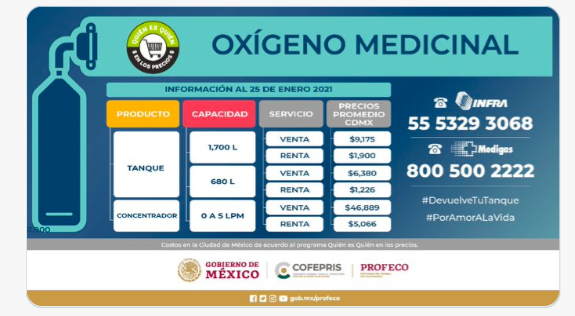 Sin embargo, ante el incremento en la demanda por este insumo, aunado a que muchas personas están conservando los tanques aun cuando ya no los necesitan, ha ocasionado que se encarezca los precios y se prive de su acceso a otros pacientes que lo requieren. Otro de los graves problemas que se está presentando actualmente ante la alta demanda de este artículo medicinal, ha sido la venta de tanques por distribuidores no autorizados por la Secretaría de Salud y sin medidas de protección para los usuarios, en ese sentido, se ha detectado que se oferta oxígeno alterado o de oxígeno industrial para su venta al público con fines terapéuticos, ocasionando severos daños a la salud de quien lo consume. Lamentablemente, eso fue lo que ocurrió en días pasados en nuestro Estado, en específico en el municipio de Castaños, en donde se presume que dos personas fallecieron por usar un tanque que contenía restos de oxígeno industrial.Sin embargo, es grato saber que las autoridades estatales están emprendiendo acciones de prevención, en el ámbito de su competencia. Recientemente el Subcomité Técnico Regional COVID-19 Sureste, dio a conocer que se contactará a los proveedores de oxígeno medicinal, a fin de establecer una coordinación y los canales de comunicación para que la ciudadanía tenga acceso con mayor facilidad a este vital servicio.Al tenor de lo anterior, las Diputadas y los Diputados del Grupo Parlamentario “Miguel Ramos Arizpe” del Partido Revolucionario Institucional, hacemos un llamado a la Procuraduría Federal del Consumidor para que fortalezca sus estrategias de verificación para evitar incrementos indebidos en los precios de venta, renta y recarga de tanques de oxígeno medicinal, así como de los concentradores de oxígeno. De igual forma, lanzamos un exhorto a esta misma dependencia, a fin de que se refuercen las acciones de vigilancia y, en su caso, sanción, a las personas, empresas, distribuidoras y establecimientos donde se comercialice oxígeno industrial con fines terapéuticos.No debe haber lucro o aprovechamiento ante la angustia y desesperación de la gente por conseguir los insumos que den esperanza de vida a sus familiares. Instamos a la autoridad competente a que endurezca los operativos de verificación y sanción contra estas acciones que agravan el sufrimiento de los hogares coahuilenses.Por lo anteriormente expuesto y fundado, se presenta ante este Honorable Pleno del Congreso, solicitando sea tramitado como de urgente y obvia resolución el siguiente:PUNTO DE ACUERDOÚNICO.- Se exhorta respetuosamente a la Procuraduría Federal del Consumidor para que implemente y fortalezca en el Estado de Coahuila de Zaragoza, los mecanismos y estrategias de vigilancia y verificación a las personas, empresas y establecimientos dedicados a la distribución, venta, renta y recarga de tanques y concentradores de oxígeno medicinal, a fin de evitar y en su caso sancionar a quienes fijen precios indebidos  de estos productos y/o servicios, atentando contra la salud y economía de las personas, evitando con ello un futuro problema de escases. Asimismo, se exhorta a que refuerce los operativos de prevención y, en su caso, sanción en contra de quienes comercializan o distribuyen oxígeno industrial con fines medicinales.A T E N T A M E N T ESaltillo, Coahuila de Zaragoza, a 3 de febrero de 2021CONJUNTAMENTE CON LAS DEMAS DIPUTADAS Y LOS DIPUTADOS INTEGRANTES DEL GRUPO PARLAMENTARIO “MIGUEL RAMOS ARÍZPE”,DEL PARTIDO REVOLUCIONARIO INSTITUCIONAL.Es cuanto, Presidente. Diputado Presidente Ricardo López Campos:Le concedo la palabra al Diputado Gerardo Walss Aurioles para dar lectura a una proposición con Punto de Acuerdo que presenta la Diputada Mayra Lucila Valdés González y que se encuentra en el Punto 8 1 del Orden del Día.Una vez que tengamos lectura del Punto de Acuerdo, haremos el procedimiento que corresponda para los dos puntos en virtud de ser el mismo tema.  Adelante Diputado.Diputado Rodolfo Gerardo Walss Aurioles:Gracias Presidente. Proposición con Punto de Acuerdo que presenta la Dip. Mayra Lucila Valdés González, a través del de la voz,  del Grupo Parlamentario del Partido Acción Nacional “Carlos Alberto Páez Falcón”, mediante el cual propone a esta Diputación Permanente envíe un exhorto al Titular de la Procuraduría Federal del Consumidor, Lic. Francisco Ricardo Sheffield Padilla, para que establezca un plan de vigilancia permanente sobre las ventas, rentas y recargas de tanques de oxígeno medicinal y equipos concentradores que hoy son vitales para enfermos de COVID-19; lo anterior con base en la siguiente:EXPOSICIÓN DE MOTIVOSLa pandemia de COVID-19 ha provocado un incremento exponencial en la demanda por tanques de oxígeno, las empresas que lo venden han notado en primera persona esta situación. La recarga de oxígeno y la compra de tanques y concentradores se han convertido en productos de alta demanda debido a la situación que actualmente se vive, incluso se han reportado fraudes que se cometen al comprar dichos equipos.Los pacientes que se tratan en casa, ya sea obligados por el colapso hospitalario o por miedo, han disparado el mercado de compra y venta del oxígeno que ayuda a los pulmones dañados por el virus. La creciente demanda de los últimos meses ha llevado abrir varias tiendas de distribución, tanto que la grande necesidad del gas ha provocado un desabastecimiento del equipo que se requiere para usarlo. Tanto el alquiler como la compra de los tanques es cada vez más difícil, los concentradores que generan el gas ya no se consiguen y los oxímetros para medir la saturación de oxígeno en sangre han estado desaparecido de los establecimientos.Hoy las personas viven un calvario para encontrar tanques de oxígeno que ahora son vitales para enfermos con COVID-19 ya que, si tienen la suerte de encontrarlos en renta o venta, los precios se han ido elevando, tanto que se vuelven incosteables. La desesperación lleva a muchos a acudir al mercado negro, donde los precios son prohibitivos y algunos tratan de vender oxígeno de tipo industrial que suele utilizarse en los sopletes de acetileno y es menos puro que el de uso médico.El oxígeno es una pieza crucial para el tratamiento de esta enfermedad que ataca directamente los pulmones y priva al cuerpo de oxígeno, pues varios estudios han demostrado menores tasas de mortalidad y gravedad de la enfermedad cuando el tratamiento con oxígeno se inicia antes, previendo de que los niveles en la sangre bajen demasiado.Por las razones expuestas, presentamos a esta soberanía la siguiente: Proposición con Puntos de AcuerdoQue, por las características del caso, solicitamos que sea resuelta en la vía de urgente y obvia resolución.PUNTO DE ACUERDOÚNICO. - Envíese un exhorto al Titular de la Procuraduría Federal del Consumidor, Lic. Francisco Ricardo Sheffield Padilla, para que establezca un plan de vigilancia permanente sobre las ventas, rentas y recargas de tanques de oxígeno medicinal y equipos concentradores que hoy son vitales para enfermos de COVID-19.Fundamos esta petición en los artículos 21, Fracción VI, 179, 180 y 182 de La Ley Orgánica del Congreso del Estado de Coahuila de Zaragoza. ATENTAMENTE“POR UNA PATRIA ORDENADA Y GENEROSA Y UNA VIDA MEJOR Y MÁS DIGNA PARA TODOS”“Grupo Parlamentario “Carlos Alberto Páez Falcón” Saltillo, Coahuila de Zaragoza, 3 de Febrero de 2021DIP. MAYRA LUCILA VADÉS GONZÁLEZDIP. LUZ NATALIA VIRGIL ORONA, yDIP. RODOLFO GERARDO WALSS AURIOLESEs cuanto. Diputado Presidente Ricardo López Campos:Abrimos la votación para considerar si es de urgente y obvia resolución los dos Puntos de Acuerdo que nos acaban de dar cuenta el Diputado Moreira y el Diputado Walss. Se abre el sistema de votación. Le pido a la compañera Diputada Luz Elena nos dé cuenta del resultado de la votación. Diputada Secretaria Luz Elena Guadalupe Morales Núñez:Diputado Presidente, el resultado de la votación es el siguiente, nos falta un voto nada más.  Diputado Presidente Ricardo López Campos:Francisco Javier, ¿es a favor o en contra? A favor. No aparece, pero son 11 a favor. Diputada Secretaria Luz Elena Guadalupe Morales Núñez:11 votos a favor, 0 votos en contra y 0 abstenciones. Diputado Presidente Ricardo López Campos:Se aprueban los dos Puntos de Acuerdo, de urgente y obvia resolución. Los ponemos a consideración.  Si hay algún compañero Diputado que desee hacer uso de la palabra, me lo manifieste. No habiendo intervenciones, lo someteremos de votación, aquí sí, cada uno por separado para que quede en Oficialía Mayor declarado y se proceda a lo conducente. En relación al Punto de Acuerdo presentado por el Diputado Moreira, lo ponemos a votación. Se abre el sistema.  Le agradezco a la Diputada Luz Elena nos dé el resultado de la votación.  Hugo. Diputada Secretaria Luz Elena Guadalupe Morales Núñez:El resultado de la votación es el siguiente: 10 votos a favor; 0 votos en contra y 1 abstención. Diputado Presidente Ricardo López Campos:Se aprueba por mayoría el Punto de Acuerdo presentado por el Diputado Moreira, hágase lo conducente en los términos de la Ley Orgánica. Ahora pondremos a consideración el Punto planteado por el Diputado Walss.  Se abre el sistema.   Agradecemos a la Diputada Luz Elena Morales nos dé el resultado de la votación.Diputada Secretaria Luz Elena Guadalupe Morales Núñez:El resultado de la votación es el siguiente: 11 votos a favor; 0 en contra; 0 abstenciones. Diputado Presidente Ricardo López Campos:Se aprueba por unanimidad el Punto de Acuerdo, por lo que se procede a lo que corresponda. A continuación, se concede la palabra a la Diputada María Bárbara Cepeda Boehringer, para dar lectura a un Pronunciamiento que se encuentra consignado en el Punto 9 A del Orden del Día. Diputada María Bárbara Cepeda Boehringer:Con su permiso, Presidente. PRONUNCIAMIENTO QUE PRESENTA LA DE LA VOZ, DIPUTADA MARÍA BÁRBARA CEPEDA BOEHRINGER, CONJUNTAMENTE CON LAS DIPUTADAS Y LOS DIPUTADOS DEL GRUPO PARLAMENTARIO “MIGUEL RAMOS ARIZPE” DEL PARTIDO REVOLUCIONARIO INSTITUCIONAL, EN RECONOCIMIENTO A LA GRAN LABOR QUE HA DESEMPEÑADO EL PERSONAL DOCENTE Y DIRECTIVO DE NUESTRO ESTADO ANTE LA CRISIS OCASIONADA POR LA PANDEMIA DE COVID-19.H.  DIPUTACIÓN PERMANENTE DEL CONGRESO DEL ESTADO DE COAHUILA DE ZARAGOZA.PRESENTE.-A lo largo de la historia han existido grandes pandemias, en donde  la incidencia y mortalidad ha variado enormemente; éstas han desencadenado grandes golpes para la humanidad; pues provocan colapsos en los sistemas de salud lo que conlleva a elevadas pérdidas de vidas humanas.El 2020 fue un año que sorprendió y detuvo al mundo al presentarse esta enfermedad COVID-19, la cual poco a poco fue expandiéndose por muchos países, convirtiéndose así en un gran desafío y un gran problema a nivel mundial tanto para los sistemas de salud, la comunidad científica, así como para  los gobiernos y la población.Nunca imaginamos que estaríamos viviendo esta situación, que de un día para otro dejaríamos de ver a nuestras familias, amigas, amigos, y que niñas, niños, adolescentes y jóvenes dejarían de asistir a las aulas.Ante esta terrible crisis mundial, indudablemente la vida de todas y todos ha cambiado, tuvimos que adaptarnos a una nueva normalidad, convivir, estudiar y trabajar por medio de diferentes plataformas digitales, reinventar nuevas estrategias para que pequeñas, medianas e incluso grandes empresas pudieran salir adelante.Indiscutiblemente en el tema de educación, personal docente y directivo se han mantenido firmes y al pie del cañón, pues tuvieron que adaptarse a nuevos procesos de enseñanza para continuar con el aprendizaje desde casa, enfrentándose al desafío de reaprender y reorganizar ante la necesidad de ajustarse a esta modalidad, lo cual se ha traducido en mayores responsabilidades, exigencias y tiempo de trabajo que las y los docentes requieren para preparar clases, asegurar conexiones y dar seguimiento a sus estudiantes en diversas formas.A pesar de ser un gran reto, han sabido sacar adelante a las y los estudiantes, han realizado una gran labor, buscado ingeniosas formas de motivar y enseñar, de llamar y mantener su atención. Gracias por el tiempo invertido, por adaptarse a las circunstancias y sobre todo por acompañarlos e ir de la mano en este nuevo proceso de aprendizaje.Por otro lado, reconocemos el apoyo del Gobernador Miguel Ángel Riquelme Solís, a través de la Secretaría de Educación del Estado, así como de las organizaciones sindicales, pues para hacer frente a esta situación, han trabajado en la implementación de nuevos métodos de enseñanza y capacitado a las y los maestros constantemente  para continuar con los planes de estudio, esto para que la población estudiantil coahuilense continúe teniendo acceso a una educación de calidad que les permita su desarrollo integral.Por lo anterior, y a pesar de no ser hoy un día o una fecha especial en donde se les conmemore, reconocemos y valoramos permanentemente a las maestras, maestros y directivos de nuestro Estado por esta gran labor que han venido desempeñando desde el comienzo, por su compromiso, empatía, dedicación, responsabilidad y total entrega hacia su profesión. A T E N T A M E N TESaltillo, Coahuila de Zaragoza, a 03 de febrero de 2021DIP. MARÍA BÁRBARA CEPEDA BOEHRINGERDEL GRUPO PARLAMENTARIO “MIGUEL RAMOS ARIZPE”DEL PARTIDO REVOLUCIONARIO INSTITUCIONALCONJUNTAMENTE CON LAS DEMÁS DIPUTADAS Y DIPUTADOS INTEGRANTES DEL GRUPO PARLAMENTARIIO “MIGUEL RAMOS ARIZPE” DEL PARTIDO REVOLUCIONARIO INSTITUCIONAL.Es cuanto.Diputado Presidente Ricardo López Campos:Agotados los puntos del Orden del Día y siendo las 14 con 11 minutos, del día de hoy 3 de febrero del año 2021, se da por concluida la presente sesión. Se cita a los Diputados integrantes de la Diputación Permanente para sesionar, y lo quiero poner a consideración de ustedes, hoy teníamos cita a las 11:00 de la mañana y por razones de las juntas previas que tenemos nos alargamos, ¿consideran que pongamos a las 12:00 del mediodía para estar más desahogados, no incurrir en falta de respeto a esta Soberanía, en cuanto a la hora, a las 12:00 del mediodía, están de acuerdo?Entonces, se cita a las 12:00 del día miércoles 10 de febrero del 2021.Muchas gracias. DIP. RODOLFO GERARDO WALSS AURIOLESDIP. LUZ ELENA GUADALUPE MORALES NÚÑEZ.SECRETARIOSECRETARIARecursos asignados a nivel nacionalRecursos asignados a nivel nacionalRecursos asignados a nivel nacionalRecursos asignados a nivel nacionalRecursos asignados a nivel nacional2018201920202021Ramo 23156,463,239,818112,996,657,654 131,476,962,432127,486,744,341FONAMIG300,000,000000FOTRADIS500,000,000400,000,000400,000,0000Recursos asignados a CoahuilaRecursos asignados a CoahuilaRecursos asignados a CoahuilaRecursos asignados a CoahuilaRecursos asignados a CoahuilaCoahuila2018201920202021FONAMIG9,626,740.62000FOTRADIS11,926,774 7,412,750 8,856,1220DIP.  ÁLVARO MOREIRA VALDÉSDEL GRUPO PARLAMENTARIO “MIGUEL RAMOS ARIZPE”, DEL PARTIDO REVOLUCIONARIO INSTITUCIONALDIP. MARÍA ESPERANZA CHAPA GARCÍA DEL GRUPO PARLAMENTARIO “MIGUEL RAMOS ARIZPE”, DEL PARTIDO REVOLUCIONARIO INSTITUCIONAL.DIP. MA. EUGENIA GUADALUPE CALDERÓN AMEZCUADIP. JESÚS MARÍA MONTEMAYOR GARZA DIP. JORGE ANTONIO ABDALA SERNADIP. MARÍA GUADALUPE OYERVIDES VALDEZDIP. RICARDO LOPEZ CAMPOSDIP.  RAUL ONOFRE CONTRERASDIP. OLIVIA MARTÍNEZ LEYVADIP. EDUARDO OLMOS CASTRODIP. MARIO CEPEDA RAMÍREZ 	                                                  DIP. HÉCTOR HUGO DÁVILA PRADODIP. MARIO CEPEDA RAMÍREZ 	                                                  DIP. HÉCTOR HUGO DÁVILA PRADODIP. MARIO CEPEDA RAMÍREZ 	                                                  DIP. HÉCTOR HUGO DÁVILA PRADODIP. EDNA ILEANA DÁVALOS ELIZONDODIP. LUZ ELENA GUADALUPE MORALES NUÑEZDIP. LUZ ELENA GUADALUPE MORALES NUÑEZDIP. MARÍA BÁRBARA CEPEDA BOEHRINGERDIP. MARTHA LOERA ARÁMBULADIP. MARTHA LOERA ARÁMBULADIP. ALVARO MOREIRA VALDÉSDIP. ÁLVARO MOREIRA VALDÉSDEL GRUPO PARLAMENTARIO “MIGUEL RAMOS ARIZPE”, DEL PARTIDO REVOLUCIONARIO INSTITUCIONAL